Sveučilište Josipa Jurja Strossmayera u OsijekuFakultet eletrotehnike, računarstva i informacijskih tehnologijaPREDMET: Modeliranje i simulacijaprof. dr. sc. Mirko KohlerTreća godina studijaSTUDENT: Teo SamaržijaSeminarski radRačunalni model fonološke evolucije jezikaOsijek, siječanj 2023.SadržajSažetakEtymology GameDijagram tijekaGeneriranje prajezikaPrimjena glasovnih promjenaFonološka ravnotežaFonotaktika jezika potomakaRedukcija vokalaValidacija algoritmaPrimjena računalnih modela u etimologijiUtjecaj raznih dijelova gramatike na entropiju jezikaZaključakEpilogSažetak: Kako će izgledati naš jezik u budućnosti? U velikoj mjeri, na to je pitanje nemoguće odgovoriti. U rječnik našeg jezika ulazit će, i izlaziti iz njega (koliko mladih ljudi danas zna što je to disketa, a kamoli fijaker?), riječi vezane za tehnologiju, čiji je razvoj nemoguće predvidjeti. Također će ulaziti riječi iz jezika koji će služiti internacionalnoj komunikaciji, što ovisi o politici, koju je isto nemoguće dugoročno predvidjeti. Morfologija i sintaksa slijede neke znanstvene zakonitosti (analitički jezici evoluiraju u aglutinativne, aglutinativni u fuzionalne, a fuzionalni u analitičke), ali te su zakonitosti komplicirane za računalno modelirati i vjerojatno pune izuzetaka (Armenski jezik, primjerice, je aglutinativan, razvio se iz fuzionalnog indoeuropskog prajezika, a nema dokaza da je ikada bio analitičan.). Na morfologiju i sintaksu isto tako vjerojatno donekle utječe politika (Čini se da jezici koje duže vrijeme uče mnogi odrasli ljudi, kao što su engleski i kasni latinski, gube morfologiju i dobivaju kompliciraniju sintaksu. Isto tako, neke sintaksne strukture koje su se u novije vrijeme pojavile u hrvatskom jeziku vjerojatno su utjecaj engleskog jezika.). No, je li moguće predvidjeti kako će se razvijati fonologija jezika? Ovdje istražujemo upravo to, pokušao sam napraviti računalni model fonološke evolucije jezika. Iako u tome nisam bio pretjerano uspješan, moj rad može pomoći drugima, makar da ne ponavljaju moje greške, jer, koliko znam, nitko dosad nije pokušao to napraviti. Također sam istražio mogu li računalni modeli biti korisni u toponimiji, te, povezano s time, koliko na entropije ljudskih jezika utječu razni dijelovi gramatike. Zaključio sam da, u hrvatskom jeziku, fonologija oduzima najmanje 1.62 bita kolizijske entropije para suglasnika, sintaksa 0.21 bit po paru suglasnika, a morfologija najviše 1.57 bita po paru suglasnika, te da semantici ostaje 5.99 bita po paru suglasnika. Vjerojatnost da se uzorak da su prva dva suglasnika u hrvatskim hidronimima često baš k i r pojavi slučajno iznosi između 1/300 i 1/17.Abstract: What will the language we speak now look like in the future? To a large extent, that question is impossible to answer. The vocabulary of our language will gain, but also forget (How many young people today know what a floppy disk is, yet alone what a fiacre is?), words related to technology, the development of which is impossible to predict. The vocabulary of our language will also receive words from languages that will be used in international communication, which is dependent on politics, and it is also impossible to predict long-term. Morphology and syntax follow some scientific laws (analytic languages evolve into agglutinative ones, agglutinative ones evolve into fusional languages, and fusional languages evolve into analytic ones.), but those laws are difficult to model computationally and probably full of exceptions (Armenian language, for example, is an agglutinative language that evolved from the fusional Indo-European proto-language, but there is no reason to think there was a time when it was an analytic language.). Morphology and syntax are also probably somewhat influenced by politics (It seems as though languages with many adult learners, such as English or Late Latin, tend to have simpler morphology but more complicated syntax. Similarly, some syntactic structures that recently appeared in the Croatian language are probably an influence of the English language.). Nevertheless, is it possible to predict how the phonology of a language will develop? Here, I have researched exactly that, I have tried to make a computer model of the phonological evolution of languages. Although I was not particularly successful at that, I believe my work can come helpful to others, at least not to repeat the mistakes I have made, because, as far as I know, nobody has done anything like that. I have also researched whether computer models can be used in toponomastics, and, related to that, what effect do different parts of the grammar have on the entropy of human languages. I came to the conclusion that, in the Croatian language, phonology takes away at least 1.62 bits per symbol of collision entropy of consonant pairs, that syntax takes away 0.21 bits per consonant pair, and that morphology takes away at most 1.57 bits per consonant pair. Only 5.99 bits per symbol of entropy of pairs of consonants is semantics. The probability of the pattern of the first two consonants in names of rivers in Croatia being k and r appearing accidentally is between 1/300 and 1/17.Etymology GameEtymology Game je flash-card igrica na temu povijesne fonologije koju sam napravio dok sam išao u opću gimnaziju, uz pomoć Daniela Rossa (lingvist koji proučava sintaksu američkih indijanskih jezika i moderator je internetskog foruma linguistforum.com) i Borisa Muminovića (programera koji dobro poznaje JavaScript). Dostupna je na mojem blogu. Rađena je u Safariju 6.2.8 te koristi radni okvir JQuery i manipulaciju SVG-a iz JavaScripta za grafiku. S obzirom na to da neki internetski preglednici to ne podržavaju, ali svejedno podržavaju dovoljno JavaScripta da se zadaci stvore i ispišu na ekran bez grafičkih dodataka (Internet Explorer 6, NetSurf...), postoji i tekstna verzija, do koje se može doći linkom. Grafička verzije igre ima 2500 redaka.Etymology Game pokušava generirati riječi kao da se one nalaze u dva srodna jezika. Zatim stvara tri vrste zadataka. U prvom dijelu igre cilj je pogoditi koja je riječ iz prvog jezika srodna kojoj od četiri ponuđene riječi iz drugog jezika. Taj dio igre ima 26 različitih zadataka (koliko slova ima abeceda simuliranog prajezika), te, ako je moguće, igra čini to da svaka od zadanih riječi iz prvog jezika počinje različitim slovom. Ideja je da bude što manja vjerojatnost da se u drugom dijelu pojavi riječ s glasovnom promjenom koja se prije nije pojavila, pa da se tamo mora ići na pogađanje. U drugom dijelu igre dobiva se 8 parova srodnih riječi, a samo je za prvi par rečeno koja riječ pripada kojem od ta dva simulirana jezika, i cilj je pogoditi koja riječ iz ostalih parova pripada kojem jeziku. Ideju za to dobio sam iz zadatka Tocharian iz Međunarodne lingvističke olimpijade 2003. U trećem dijelu igre cilj je pogoditi koji simbolički opis glasovnih promjena odgovara kojem od simuliranih jezika.Kad sam e-mailom pitao nekoliko lingvista što misle o toj mojoj igrici, odgovori su bili različiti. Mate Kapović odgovorio mi je da misli da je problem s tom igricom što vjerojatno igračima daje krivi uvid u to čime se lingvisti zapravo bave, da se lingvisti bave time da iz riječi potomaka pokušavaju rekonstruirati riječi pretke, a ne obrnuto. Dubravka Ivšić je komentirala da je prvi dio, za njen ukus, predugačak, da bi bilo dobro da napravim da se drugi dio uvijek može riješiti s podacima koji su u njemu zadani, te da se riječi njoj često doimaju lažnima, iako ne može objasniti zašto. Nema očitog načina da se osigura da taj drugi dio uvijek bude takav da se može riješiti. Bio sam zadao da prvi par riječi u njemu bude onaj koji je u simulaciji prošao najviše glasovnih promjena, no to, očito, nije dovoljno, i, kao što je primijetila i Dubravka Ivšić, ako igrate igricu nekoliko puta, vjerojatno ćete naletjeti na drugi dio u kojem morate ići na pogađanje. Model fonološke evolucije koji sam programirao u tu igricu sastoji se od pet dijelova:generiranje prajezikaprimjena glasovnih promjenadio koji pokušava ostvariti fonološku stabilnostfonotaktika jezika potomakaredukcija vokala u jezicima potomcimaDijagram tijekaEvo kako bi mogao izgledati dijagram tijeka mog programa: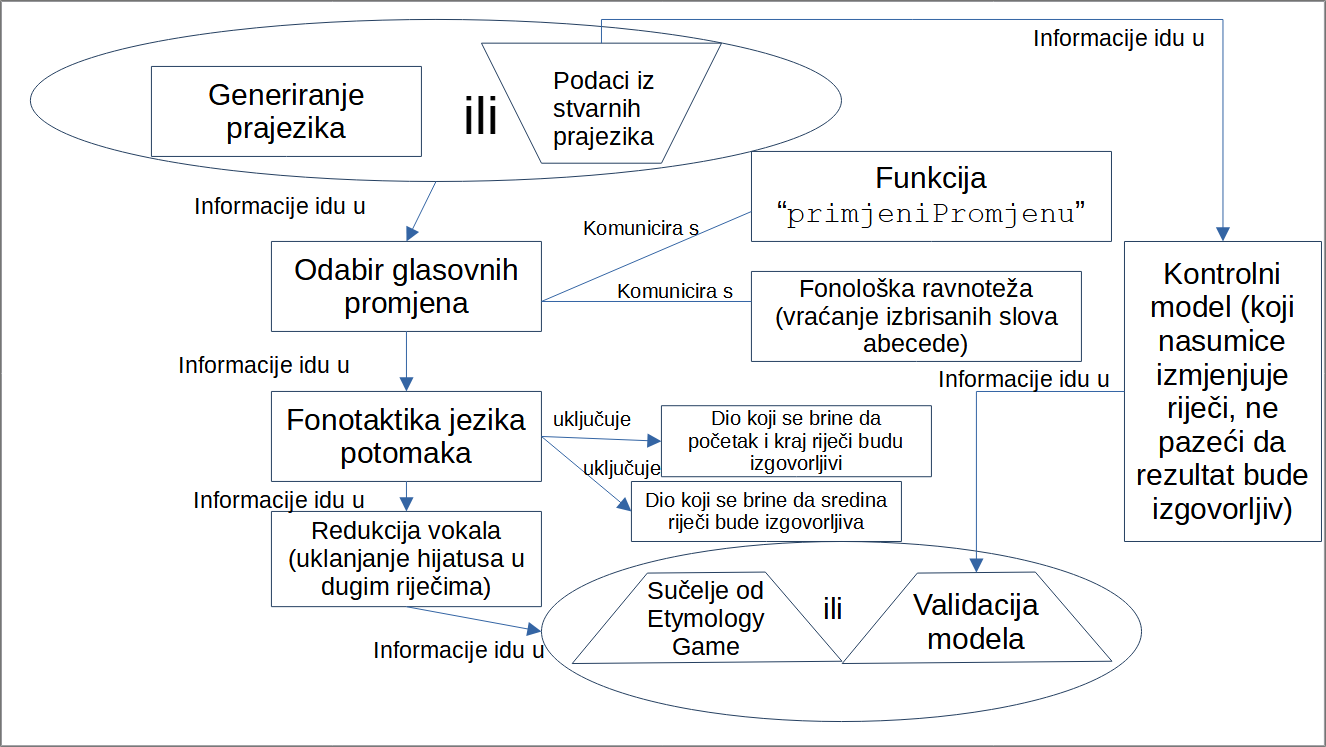 Generiranje prajezikaPrvi dio je generiranje prajezika, koji koristi restriktivnu fonotaktiku, to jest, on dopušta sve riječi osim onih koje odgovaraju određenom uzorku. Zabranio sam određene glasovne skupine na početku i na kraju riječi koje su mi upadale u oči kao iznimno neizgovorljive. Evo kako to izgleda u JavaScriptu, iz datoteke etymologist.html (sintaksno bojanje napravio VIM 8.2): 578       function syllable() { 579         var ret = vowels.charAt(Math.floor(Math.random() * vowels.length)); 580         if (Math.random() < 0.5) { 581           ret += consonants.charAt( 582             Math.floor(Math.random() * consonants.length) 583           ); 584           if (Math.random() > 0.75) { 585             var znak = consonants.charAt( 586               Math.floor(Math.random() * consonants.length) 587             ); 588             while ( 589               znak === "w" || 590               znak === "y" || //suglasnik+y i suglasnik+w na kraju rijeci tesko se izgovaraju... 591               znak === "j" || 592               ret.charAt(ret.length - 1) == znak || //...kao i dugi suglasnici na kraju rijeci. 593               (znak === "p" && ret.charAt(ret.length - 1) === "b") || 594               (znak === "t" && ret.charAt(ret.length - 1) === "d") || 595               (znak === "b" && ret.charAt(ret.length - 1) === "p") || 596               (znak === "d" && ret.charAt(ret.length - 1) === "t") || 597               (znak === "s" && ret.charAt(ret.length - 1) === "z") || 598               (znak === "z" && ret.charAt(ret.length - 1) === "s") 599             ) 600               znak = consonants.charAt( 601                 Math.floor(Math.random() * consonants.length) 602               ); 603             ret += znak; 604           } 605         } 606         if (Math.random() < 0.75) { 607           ret = 608             consonants.charAt(Math.floor(Math.random() * consonants.length)) + 609             ret; 610           if (Math.random() > 0.75) { 611             var znak = consonants.charAt( 612               Math.floor(Math.random() * consonants.length) 613             ); 614             while ( 615               znak === "w" || 616               znak === "y" || 617               znak === "j" || 618               znak === "f" || 619               ((znak === "v" || znak === "h") && 620                 ret.substr(0, 1) !== "l" && 621                 ret.substr(0, 1) !== "r") || 622               znak === ret.charAt(0) || //Dugi suglasnik ne moze biti na pocetku rijeci. 623               znak === "l" || 624               znak === "r" || 625               (znak === "m" && 626                 ret.substr(0, 1) !== "b" && 627                 ret.substr(0, 1) !== "p") || //Malo lakse za izgovoriti, ali svejedno tesko. 628               (znak === "p" && ret.substr(0, 1) === "b") || 629               (znak === "t" && ret.substr(0, 1) === "d") || 630               (znak === "b" && ret.substr(0, 1) === "p") || 631               (znak === "d" && ret.substr(0, 1) === "t") || 632               (znak === "s" && ret.substr(0, 1) === "z") || 633               (znak === "z" && ret.substr(0, 1) === "s") 634             ) 635               znak = consonants.charAt( 636                 Math.floor(Math.random() * consonants.length) 637               ); 638             ret = znak + ret; 639           } 640         } 641         return ret; 642       } 643  644       function randomWord() { 645         var ret = syllable(); 646         if (Math.random() > 0.9) { 647           ret += syllable(); 648           if (Math.random() > 0.9) ret += syllable(); 649         } 650         if (ret.length < 12) return ret; 651         return randomWord(); 652       } 653  654       var original = [], 655         brojPrimjenjenihPromjena = []; 656       for (var i = 0; i < 1024; i++) { 657         var rijec; 658         do { 659           rijec = randomWord(); 660         } while (original.indexOf(rijec) !== -1); 661         original.push(rijec); 662         brojPrimjenjenihPromjena.push(0); 663       }Dakle, zabranio sam da dugi (dvostruki) suglasnici budu na početku ili na kraju riječi, da riječ počinje na y+suglasnik, w+suglasnik, f+suglasnik, l+suglasnik, r+suglasnik ili j+suglasnik, završava na suglasnik+y, suglasnik+j ili suglasnik+w, te sam zabranio da riječ završava na bp, dt (njemački Stadt, grad, koliko znam, nikad se nije izgovarao kako se danas piše), pb, td, zs ili sz, te da riječ počinje na pb, td, bp, dt, sz ili zs. Također sam zabranio da riječ počinje na v+suglasnik ili h+suglasnik osim vl, vr, hr ili hl, te na m+suglasnik osim na mp ili mb (jer riječi tako često počinju u bantuškim jezicima kao što je svahilski). Daje li to realistične rezultate? Pretpostavljam da ne previše, i da je jedan od razloga zašto se riječi ne doimaju realistične to što će se u stvarnim jezicima skupine suglasnika na početku ili na kraju riječi ponavljati znatno češće nego što bi to bilo da je slučajno, dok ovdje neće. No, nisam napravio nikakva mjerenja da tu hipotezu provjerim, niti imam preciznu ideju kako bih to provjerio.Primjena glasovnih promjenaZa glasovne promjene, koriste se podaci o tome koji će glasovi najvjerojatnije prijeći u koje. Kako nisam mogao pronaći relevantne podatke, izmislio sam neke na temelju anegdota koje znam iz povijesne lingvistike. Unio sam ih ovako: 670       promjene[0] = [ 671         "e", 672         "e", 673         "ei", 674         "ia", 675         "o", 676         "ua", 677         "i", 678         "u", 679         "ar", 680         "er", 681         "ia", 682         "-" 683       ]; //U koje ce se glasove najvjerojatnije promijeniti 'a'.Stavio sam slovo e dva puta jer mi se iz iskustva s proučavanjem raznih jezika čini da je prelazak a u e otprilike dvostruko vjerojatniji nego prelazak a u o. I takav sam dio koda napisao za svako slovo abecede. To, naravno, nije kako se jezici zapravo ponašaju, jer bi po tome glasovna promjena da k prelazi u c ispred a bila jednako vjerojatna kao promjena da k prelazi u c ispred i, a očito nije tako. Prelazak k u c ispred i dogodila se i u španjolskom i u hrvatskom, a slične promjene u mnogim drugim jezicima (u havajskom jeziku, recimo, k ispred i prelazi u t), dok se promjena da k prelazi u c ispred a, koliko je meni poznato, nigdje nije dogodila (međutim, u francuskom se dogodila pomalo neobična promjena da k ispred a prelazi u š, i tako je u hrvatski od latinske riječi za koncert, cantio, došla, preko francuskog chanson, riječ šansona). Isto tako, poznato je Ruki pravilo, koje kaže da s ima tendenciju prijeći u h nakon glasova r, u, k i i (no primijetite da je u grčkom jeziku s prelazilo u h, ali ne po Ruki pravilu, nego na početku riječi, i tako latinski s odgovara grčkom h na početku riječi: sex-hex (oboje znači šest), septem-hepta (oboje znači sedam), sal-hals (oboje znači sol), sol-helios (oboje znači sunce), sus-hys (oboje znači svinja), super-hyper (oboje znači iznad), similis-homoios (oboje znači slično), sollus-holos (oboje znači cijelo), silva-hyle (oboje znači drva), somnium-hypnos (oboje znači san), sanguis-haima (oboje znači krv), sudor-hidros (oboje znači znoj), suavis-hedys (oboje znači sladak)... Ni to pravilo da latinsko s na početku riječi odgovara grčkom h na početku riječi, naravno, nije bez iznimke, jer jezici nisu matematika. Neke su iznimke nastale tako što je latinski izgubio neke indoeuropske korijene. Latinska riječ za sin ne dijeli isti korijen kao hrvatski sin ili engleski son, nego je ona filius, a riječ za kćer je filia. Vjerojatno su te riječi posuđene iz nekog predindoeuropskog jezika koji se govorio na obje strane Jadranskog mora, jer su ilirske riječi za sina i kćer bile biles i bilia, a albanske riječi za sin i kćer su bir i bijë. Grčki je sačuvao indoeuropski korijen u riječi za sin, pa je grčka riječ za sina hyios. Neke iznimke su nastale tako što je grčki jezik, izgleda, nasumično dodavao h ispred y (koje se izgovaralo kao njemačko ü) i i, primjerice, u riječima hydor i hippos. Grčka riječ za vodu, hydor, naravno, dijeli isti korijen kao hrvatska riječ voda i engleska riječ water, dok grčka riječ za konja, hippos, dijeli isti korijen kao latinski equus. Julius Pokorny u Indogermanisches etymologisches Wörterbuch, jednom od najcjenjenijih rječnika indoeuropskih korijena, smatra da je grčki jezik ponekad zadržao s na početku riječi, jer tvrdi da latinska riječ za mudrost, sapientia, dijeli isti korijen kao grčka riječ za mudrost, sophia, te da je taj indoeuropski korijen izvorno značio okus, da od njega dolazi i ilirska riječ za pivo, sabaium. Ja bih tu etimologiju odbacio, ponajprije zato što grčki ph u sredini riječi odgovara latinskom b, a ne p. Mislim da je sličnost riječi sophia i sapientia slučajnost.). Pa, ipak, mislim da to neće znatno utjecati na rezultat, jer su korijeni uglavnom jednosložni. Uostalom, čak i da ispravimo to da algoritam smatra da je vjerojatnost promjene k u c ispred a jednaka kao vjerojatnost da se to dogodi ispred i, svejedno velik broj glasovnih zakonitosti koje vrijede u jezicima ne bismo mogli simulirati. Vernerov zakon, jedan od najranije formuliranih zakona povijesne fonologije, kaže da bezvučni suglasnici odmah nakon naglašenog samoglasnika imaju tendenciju postati zvučni. Recimo, hrvatski će nazivi brojeva sedam i osam, nakon nekoliko stoljeća, biti nešto kao sedam i ozam, jer se s u sedam nalazi prije naglašenog samoglasnika, a s u osam nalazi se odmah nakon njega. Budući da je d u sedam već naglašeni suglasnik, na njega Vernerov zakon ne utječe. Tim se zakonom objašnjavaju nepodudarnosti kao takve da latinska riječ pater (otac) odgovara njemačkom Vater, dok latinski frater (brat) odgovara njemačkom Bruder: u tim je riječima u indoeuropskom prajeziku, kao i na sanskrtu, bio različit naglasak. Kako ovaj model ne uključuje naglaske, to ne možemo simulirati. Isto tako, nekad kako će se promijeniti neki glas ne ovisi o glasovima odmah nakon njega, nego negdje dalje. Vjerojatno najpoznatiji zakon koji takvu promjenu opisuje zove se Havlikov zakon. On kaže da se poluglasi koji su parni po redu, kada se broji od kraja riječi ili od idućeg samoglasnika, imaju tendenciju prijeći u samoglasnik, dok oni koji su neparni po redu imaju tendenciju nestati. Na primjer, riječ overload (preopterećenje) na američkom se engleskom izgovara /ˌəʊ.vəˈləʊd/. Onaj posljednji poluglas za nekoliko će stoljeća nestati, jer je on prvi od samoglasnika. Međutim, onaj poluglas nakon v prijeći će u neki samoglasnik, jer je on drugi po redu od samoglasnika iza njega. Nestat će, naravno, i onaj poluglas na početku. Dakle, za nekoliko stoljeća, overload će se u američkom engleskom izgovarati nešto kao /ˌʊ.vɑːˈlʊd/. Slično, p ima tendenciju prijeći u kw ako se dalje u istoj riječi nalazi kw. Recimo, indoeuropski *penkwe (broj pet) prešao je u latinski quinque, dok je indoeuropska riječ za hrast, odakle dolazi i ime slavenskog boga šume Perun, prešla je u latinski quercus, a isto se dogodilo i u nekim drugim indoeuropskim jezicima. Bi li pokušaj da se simuliraju takve promjene učinio da rezultati simulacije više odgovaraju stvarnosti? Smatram da ne, zbog pojave u društvenim znanostima koju ekonomist Bryan Caplan naziva Law of Diminishing Returns. On kaže da što više truda ulažeš u nešto vezano za društvene znanosti, omjer dobivene vrijednosti i truda koji si uložio postaje sve manji. Vjerujem da je iz ovog odlomka jasno da je točno modeliranje jezika beznadni zadatak. Stephen Hawking je rekao da bi, da nam Bog objavi teoriju svega, skup matematičkih formula koje bi točno opisivale kako se Svemir ponaša, ta teorija svega sigurno bila toliko komplicirana da iz nje ništa ne bismo mogli zaključiti i da bi nam bila beskorisna, i da zbog toga moramo koristiti aproksimacije. U lingvistici teorija svega ne može ni postojati, jer se jezici ne ponašaju kao stvari s kojima fizičari eksperimentiraju.Izreći Havlikov zakon na JavaScriptu nije problem (zapravo, moram priznati da je lakše nego na AEC-u, programskom jeziku koji sam napravio), to možemo ovako: 1 // Zaseban JavaScriptski program koji opisuje Havlikov zakon na JavaScriptu. 2 const samoglasnici = "aeiou"; 3 let rijec = "əuvələud"; 4 let u_koji_samoglasnik_pretvaramo_jake_poluglase = 5   samoglasnici[Math.floor(Math.random() * samoglasnici.length)]; 6 let indeks_poluglasa = 1; 7 for (let i = rijec.length; i >= 0; i--) { 8   if (samoglasnici.indexOf(rijec[i]) !== -1) indeks_poluglasa = 1; 9   if (rijec[i] === "ə") {10     if (indeks_poluglasa % 2 === 1)11       // Slabi poluglas12       rijec = rijec.substr(0, i) + rijec.substr(i + 1);13     else // Jaki poluglas 14       rijec =15         rijec.substr(0, i) +16         u_koji_samoglasnik_pretvaramo_jake_poluglase +17         rijec.substr(i + 1);18     indeks_poluglasa++;19   }20 }21 console.log(rijec);Za usporedbu, evo kako bi se Havlikov zakon mogao prevesti na programski jezik AEC:   1 /* Ovo je primjer kako bi se Havlikov zakon mogao zapisati na programskom   2  * jeziku AEC, kojeg sam ja dizajnirao i napravio sam compiler za njega koji   3  * ga prevodi u WebAssembly (standardizirani bytecode od JavaScripta).   4  */   5    6 // Uvezimo funkcije iz JavaScripta koje će nam trebati.   7 Function random() Which Returns Decimal32 Is External;   8 Function printString(CharacterPointer string)   9          Which Returns Nothing Is External;  10 Function printInteger(Integer32 integer)  11          Which Returns Nothing Is External;  12   13 // Napravimo neke deklaracije unaprijed, da kod bude uredniji.  14 Function duljina_stringa(CharacterPointer string) Which  15          Returns Integer32 Is Declared;  16 Function izbrisi_znak_iz_stringa(CharacterPointer mjesto_u_stringu) Which  17         Returns Nothing Is Declared;  18 Function kopiraj_string(CharacterPointer cilj, CharacterPointer izvor)  19         Which Returns Nothing Is Declared;  20 Function pronadi_znak_u_stringu(CharacterPointer string, Character znak)  21         Which Returns Integer32 Is Declared;  22   23 Integer32 ispisujemo_li_poruke_za_debugiranje := 0;  24   25 // S obzirom na to da moj programski jezik (još) ne podržava Unicode,  26 // poluglase ćemo označavati nekim ASCII znakovima.  27 Function je_li_poluglas(Character znak) Which Returns Integer32 Does  28          // Moj programski jezik ne razlikuje Boolean (true/false)  29          // vrijednosti od 32-bitnih cjelobrojnih vrijednosti, jer ne  30          // razlikuje ih ni WebAssembly. To što ih JavaScript razlikuje  31          // samo je fasada koju stvaraju compileri za JavaScript, slično  32          // kao privatna svojstva u C++-u.  33          Return znak = 'I' or znak = 'U';  34 EndFunction  35   36 // Napišimo sada funkciju koju će pozvati JavaScript kad sve inicijalizira.  37 // Moj compiler (još) ne radi programe koji se mogu samostalno pokrenuti u  38 // JavaScript engineu koji podržava WebAssembly, nego programi koje moj  39 // compiler prevodi u WebAssembly zahtijevaju da JavaScript inicijalizira  40 // neke stvari prije no što se oni mogu pokrenuti.  41 Function glavni_program() Which Returns Nothing Does  42         CharacterPointer samoglasnici := "aeiou";  43         Character u_sto_se_pretvaraju_jaki_poluglasi :=  44                    ValueAt(  45                                 samoglasnici +  46                                 random() * duljina_stringa(samoglasnici)  47                         );  48         Character rijec[12];  49         // U C-u i C++-u nizovi se u većini slučajeva mogu koristiti kao  50         // pokazivači, ali u nekim slučajevima, koje određuju neka iznimno  51         // komplicirana pravila, ne mogu. To me je živciralo, pa sam odlučio  52         // u svom programskom jeziku uvesti pravilo da se niz nikada ne  53         // može koristiti kao pokazivač i obrnuto. No, možemo deklarirati  54         // niz i pokazivač koji se isto zovu, ovako:  55         CharacterPointer rijec := AddressOf(rijec[0]);  56         kopiraj_string(rijec, "UuvUlUud");  57         Integer32 indeks_poluglasa := 1,  58                   i := duljina_stringa(rijec),  59                   pocetna_duljina_stringa := i;  60         While i > 0 or i = 0 Loop  61               // U svoj programski jezik još nisam ugradio for-petlju.  62               If ispisujemo_li_poruke_za_debugiranje Then  63                  printString("U koraku ");  64                  printInteger(pocetna_duljina_stringa - i + 1);  65                  printString(", rijec izgleda ovako: ");  66                  printString(rijec);  67                  printString(".\n");  68               EndIf  69               If not(  70                         pronadi_znak_u_stringu(samoglasnici, rijec[i]) = -1  71                  ) Then  72                    indeks_poluglasa := 1;  73               ElseIf je_li_poluglas(rijec[i]) Then  74                      If mod(indeks_poluglasa, 2) = 1 Then  75                         // Slabi poluglas  76                         izbrisi_znak_iz_stringa(rijec + i);  77                      Else  78                         // Jaki poluglas  79                         rijec[i] := u_sto_se_pretvaraju_jaki_poluglasi;  80                      EndIf  81                      indeks_poluglasa += 1;  82               EndIf  83               i -= 1;  84         EndWhile  85         If ispisujemo_li_poruke_za_debugiranje Then  86            printString("Nakon primjene Havlikovog zakona, rijec izgleda ovako: ");  87         EndIf  88         printString(rijec);  89         If ispisujemo_li_poruke_za_debugiranje Then  90            printString("\n");  91         EndIf  92 EndFunction  93   94 // Napišimo sada pomoćne funkcije koje smo deklarirali unaprijed...  95 Function duljina_stringa(CharacterPointer string)  96          Which Returns Integer32 Does  97                Return ValueAt(string) = 0 ?  98                       0 :  99                       1 + duljina_stringa(string + 1); 100 EndFunction 101  102 Function kopiraj_string(CharacterPointer cilj, CharacterPointer izvor) 103          Which Returns Nothing Does 104                While ValueAt(izvor) Loop 105                      ValueAt(cilj) := ValueAt(izvor); 106                      cilj += 1; 107                      izvor += 1; 108                EndWhile 109                ValueAt(cilj) := 0; 110 EndFunction 111  112 Function pronadi_znak_u_stringu(CharacterPointer string, Character znak) 113          Which Returns Integer32 Does 114                Integer32 i := 0; 115                While ValueAt(string + i) Loop 116                      If ValueAt(string + i) = znak Then 117                         Return i; 118                      EndIf 119                      i += 1; 120                EndWhile 121                Return -1; 122 EndFunction 123  124 Function izbrisi_znak_iz_stringa(CharacterPointer mjesto_u_stringu) 125          Which Returns Nothing Does 126                While ValueAt(mjesto_u_stringu) Loop 127                      ValueAt(mjesto_u_stringu) := 128                                                ValueAt( 129                                                 mjesto_u_stringu + 1 130                                                 ); 131                      mjesto_u_stringu += 1; 132                EndWhile 133 EndFunctionO prednostima i manama pisanja programa u svojim programskim jezicima moglo bi se mnogo pisati. Iz iskustva znamo da je jedan od većih uzroka grešaka u programima krivo razumijevanje programskih jezika. Takvim je greškama iznimno teško ući u trag, jer čak ni rubber duck debugging (tehnika uklanjanja grešaka u programima tako da zamislimo da nekome u detalje, na ljudskom jeziku, objašnjavamo kako bi program trebao funkcionirati) onda ne pomaže. U JavaScriptu, recimo, postoje pravila po kojima parser pokušava sam umetnuti znak za kraj naredbe ; (točka-zarez) da bi ispravio greške u sintaksi, ali ponekad ta pravila dovode do toga da ispravni programi postanu besmisleni. Ili, recimo, da naredba Array.sort po defaultu niz brojeva neće razvrstati po veličini, već abecedno. Isto tako, radi kompatibilnosti s arhajskim internetskim preglednicima (da bi se JavaScriptski programi koji su se vrtjeli u njima vrtjeli i u današnjim), vrijede nelogična pravila da typeof null vraća object (netko tko zna samo malo JavaScripta očekivao bi da vraća undefined) i typeof document.all vraća undefined (umjesto object, kako bi vjerojatno svatko tko za taj detalj ne zna očekivao). Pisanje programa u jeziku koji smo sami izradili očito eliminira pogreške koje nastaju zbog takvih stvari. Neki koji se bave programiranjem za web kažu da se taj problem može eliminirati tako da se koristi Emscripten, što je compiler koji prevodi C++ u JavaScriptov bytecode. Po meni, to će samo pogoršati stvar. Makar C++ bio bolji jezik nego JavaScript, on svejedno ima neke svoje osobitosti, koje lako mogu postati izvor greške u programu. I te osobitosti C++-a nisu ni približno toliko opće poznate koliko su osobitosti JavaScripta, što čini stvar gorom. Izgubio sam hrpu vremena dok sam shvatio da se C++-ov konstruktor kopije koji compiler ugrađuje u klase ne ponaša onako kao što sam ja bio uvjeren da se ponaša (mislio sam da je moguće objektu pridružiti objekt čiji se pokazivač nalazi u samom tom objektu, a zapravo mi je pokušaj da to napravim ponekad korumpirao sintaksno stablo u compileru za moj programski jezik), da operator uglatih zagrada na vektorima u pravilu neće javiti nikakvu pogrešku ako pokušamo pomoću njega pristupiti elementu izvan granica (bio sam uvjeren da će to rezultirati ili bacanjem iznimke ili segmentation faultom, a zapravo se dogodilo to da mi je program radio ispravno na svim operacijskim sustavima na kojima sam ga isprobao osim na 32-bitnom FreeBSD-u), da shvatim što to compiler za C++ misli kad me upozorava da mi klasa ima virtualne metode bez virtualnog konstruktora (to dovodi do curenja memorije). Dakle, ja, na temelju iskustva, mislim da je problem krivog razumijevanja jezika u kojem pišemo programe ozbiljan problem koji se može izbjeći jedino programiranjem u programskom jeziku koji smo sami napravili. Pravljenje compilera za svoj programski jezik također je dobar način da se upoznate s okruženjem u kojem će se programi koje pišete pokretati, pa ćete bolje razumjeti poruke o pogreškama. Neki bi još tvrdili da je prednost programiranja u svom programskom jeziku to što tada možemo bolje prilagoditi program svom načinu razmišljanja. Jedan od nedostataka je, kao što vidite iz gornjeg primjera, to što je teško da ćete napraviti programski jezik bolji od onog koji su radili stručnjaci. Da se napiše Havlikov zakon na mom programskom jeziku, treba višestruko duži kod nego da ga se napiše na JavaScriptu, i veća je vjerojatnost da ćemo napraviti neku grešku zbog koje program neće raditi (kao što se i meni dogodilo). U ljudskim jezicima isto postoji pojava da ono što je lagano reći na jednom jeziku nije lagano reći na drugom jeziku. Na engleskom i hrvatskom jeziku lagano je reći „Heroji se nikad ne zaboravljaju.”, na engleskom je to „Heroes are never forgotten.” (Heroji nisu nikada zaboravljeni). Ali kako to reći na latinskom? Čak i ako dobro poznajemo latinsku gramatiku, moramo razmisliti, zar ne? Doslovan prijevod, „Heroes numquam obliviscunt.”, zabranjen je pravilom da ne smijemo pasive deponentnih glagola raditi tako da na njih stavljamo nastavke za aktiv (obliviscunt nije ispravan latinski). Možemo reći „Heroes oblivioni numquam dantur.” (Heroji se nikad ne daju zaboravu) ili „Heroibus numquam fit, ut omnes eorum obliviscantur.” (Herojima se nikad ne dogodi da ih svi zaborave), ali to je mnogo kompliciranije nego gramatička konstrukcija koju možemo napraviti u hrvatskom i engleskom. Malo manje ekstreman primjer, kako na hrvatski jezik ili na latinski jezik prevesti englesku izreku „You saying so does not make it so.”? Isto moramo razmisliti, zar ne? „Tvoje govorenje takvo ne čini to takvim.” očito nije dobar hrvatski, niti je „Tuum id dicere id non facit.” dobar latinski. Ne znam je li „Te id dicente id non fit.” (apsolutni ablativ) dobar latinski, ali „Tobom to govorećim to ne biva.” očito nije dobar hrvatski. Ta je pojava, da je ono što je lagano reći na jednom jeziku teško reći na drugom, u programskim jezicima mnogo izraženija. Napraviti već i ovakav programski jezik, u kojem treba višestruko duži program da se izrekne Havlikov zakon nego što treba u JavaScriptu, bio je naporan posao: compiler za moj programski jezik, pisan u C++-u, ima 5500 redaka. Također, naravno, ako pišemo programe u svom programskom jeziku, teže ćemo koristiti radne okvire (frameworks) pisane u drugim programskim jezicima, to jest, programi koje pišemo bit će manje kompatibilni. I, naravno, programi, koji su pisani u programskom jeziku za kojeg nijedan debugger (programi za dijagnozu i uklanjanje pogrešaka u drugim programima) nema podršku, debugiraju se na stari način: sistematskim ispisivanjem među-rezultata i  debugiranjem asemblerskog koda.Kad izrađujete svoj programski jezik, stalno ćete imati osjećaj da je to što radite nakaradno i da će se algoritmi koji ste smislili srušiti na nekom ulazu, to jest, da ne možete biti sigurni da su algoritmi koje ste smislili točni. Primjerice, parser je dio compilera koji drugim dijelovima compilera govori koja je riječ u programskom jeziku sintaksno povezana s kojom drugom riječi, radeći sintaksna stabla (AST). Sintaksna stabla obično se prikazuju LISP-ovim S-izrazima. S-izraz od, recimo, aritmetičkog izraza 1+2*3 jest (+ 1 (* 2 3)), zato što je prvi operand od operatora + (zbrajanje) broj 1, a drugi operand mu je upravo operator * (množenje), a prvi operand od * (množenje) jest broj 2, dok je drugi broj 3. Izraz 5**, naravno, nije gramatički ispravan. Međutim, prve verzije mog parsera tvrdile su da je takav izraz gramatički ispravan, i da je odgovarajući S-izraz (* 5 *). Dakle, parser koji na to ne pazi generirat će besmisleno sintaksno stablo, i dijelovi compilera koji idu nakon parsera, ako ne provjere je li sintaksno stablo koje im je dao parser ispravno što se tog tiče (da u sintaksnom stablu ne postoji operator * bez operanda), zbog toga će se srušiti. I ima mnogo takvih situacija u programskim jezicima. I zato morate dodavati pravilo za pravilom o tome kako se dijelovi compilera trebaju ponašati u pojedinim takvim neočekivanim situacijama. Trebat ćete napraviti zaseban dio compilera koji se bavi detekcijom takvih izraza koje prevare parser da su ispravni, on se zove semantički analizer. Pokušate li u parser ugraditi detekciju svih takvih grešaka, parser će vam postati jako neuredan. I teško da ćete ikad znati da je sada gotovo s izgradnjom semantičkog analizera, i da će se compiler ponašati smisleno u svakoj takvoj situaciji. Takvih izraza, koji se na prvi pogled čine gramatički ispravnima, a zapravo nisu, ima i u ljudskim jezicima, i zovu se gramatičke iluzije. Najpoznatiji primjer takvog izraza jesu komparativne iluzije, rečenice tipa „More people have been to Russia than I have.”, „Više je ljudi bilo u Rusiji nego što sam ja bio.”. Na prvi se pogled ta rečenica doima ispravna, no, ako pokušate odrediti neko preciznije značenje, shvatit ćete da nešto s tom rečenicom sintaksno ne valja. Da bi poredbena rečenica imala smisla, ako je subjekt glavne surečenice u množini, a predikat joj je glagol s nultom valencijom (kao glagol biti u egzistencijalnom značenju), poredbena surečenica ne može imati isti taj predikat, ali u jednini. Parser u našem mozgu, očito, kao ni parseri u većini compilera, nije napravljen da lovi sve sintaksne greške. Primijetite da je ovo posve druga vrsta besmislice nego Chomskyjeva rečenica „Bezbojne zelene ideje spavaju bijesno.”, Chomskyjeva rečenica je gramatički ispravna, samo što riječi imaju kontradiktorna značenja. Isto je to drugi fenomen nego poznata (obnovljena u raspravama o vezi programskih i ljudskih jezika) Walter Burleyeva rečenica o kojoj je raspravljao 1328. godine „Omne homo habens asinum videt illum.”, nju je teško gramatički analizirati, ali, po njemu, svatko tko govori latinski složit će se da je to gramatički ispravna rečenica i da znači „Ne posjeduješ magarca ako ga ne vidiš.”. Govornici engleskog jezika ne slažu se što znači „More people have been to Russia than I have.”, ustvari, velika većina ljudi, kada razmisli, slaže se da ona ne znači ništa. Kao zanimljivost, koliko je jaka ta iluzija da je rečenica „More people have been to Russia than I have.” gramatički ispravna ovisi o tome koji vam je materinji jezik. Ta je gramatička iluzija za izvorne govornike danskog jezika znatno jača nego što je za izvorne govornike engleskog jezika, za izvorne govornike švedskog jezika približno je jednako jaka kao za izvorne govornike engleskog, dok je za izvorne govornike njemačkog znatno slabija nego za izvorne govornike engleskog. Također, makar su programski jezici manje dvosmisleni nego ljudski jezici, u njima svejedno ima dvosmislenosti na koje moramo paziti pri pisanju compilera. Najpoznatije dvosmislenosti u jezicima koji svoju gramatiku uglavnom nasljeđuju iz C-a (kao što su JavaScript i C++) jesu dangling else i typedef problem. Dangling else pojavljuje se kada imamo if-else konstrukciju ugniježđenu u if konstrukciju, a nismo stavili vitičaste zagrade, pa compileru nije jasno odnosi li se else na vanjski ili na unutarnji if. Ona se ne pojavljuje u programskim jezicima koji imaju EndIf naredbu, kao što je moj programski jezik. Typedef problem smatra se još ozbiljnijim, i on je pojava da, za vrijeme parsiranja, prvi*drugi; (točka-zarez je dio izraza) može značiti i „Deklariraj pokazivač koji se zove 'drugi' koji će pokazivati na instancu klase ili strukture koja se zove 'prvi'.”, ali može značiti i „Uzmi vrijednosti varijabli koje se zovu 'prvi' i 'drugi', pomnoži ih, stavi rezultat na sistemski stog i onda ga zanemari.”. Drugo značenje je, naravno, besmisleno (zanemarimo li da se operator množenja * u C++-u može preopteretiti u nešto sa side-effectsima), ali je gramatički moguće. Takvu sam dvosmislenost isto u svom programskom jeziku izbjegao. Prvo značenje bi na mom programskom jeziku bilo PrviPointer drugi;, a drugo bi značenje bilo isto kao i u C-olikim jezicima, osim što moj compiler na takvu besmislicu odgovara ovakvom porukom: Line 1, Column 69, Compiler error: Sorry about that, but WebAssembly doesn't support expressions which aren't assigned to anything (the assembler complains if you write something like that). The compilation is going to be aborted now.. Naravno, to ne znači da nisam stvorio druge dvosmislenosti za koje nisam svjestan.Dakle, prevesti Havlikov zakon na JavaScript nije problem. No, problem je, i pretpostavljam da nije vrijedno truda, izmijeniti moj model tako da se to može ubaciti u njega.Dakle, funkcija za primjenu glasovne promjene u mom modelu izgleda ovako:1045       function primjeniPromjenu(nakon, prvi, prije, drugi, rijec) {1046         for (var i = 0; i < rijec.length; i++) {1047           if (1048             (nakon !== "0" || i === 0) && //Glasovna promjena zahvaca samo glasove na pocetku rijeci.1049             (prije !== "0" || i === rijec.length - 1) && //Samo na kraju rijeci.1050             (nakon !== "N" ||1051               rijec.charAt(i - 1) === "m" ||1052               rijec.charAt(i - 1) === "n") && //Nakon nazalnog suglasnika.1053             (prije !== "N" ||1054               rijec.charAt(i + 1) === "m" ||1055               rijec.charAt(i + 1) === "n") && //Prije nazalnog suglasnika.1056             (nakon !== "V" || vowels.search(rijec.charAt(i - 1)) !== -1) && //Nakon samoglasnika1057             (prije !== "V" || vowels.search(rijec.charAt(i + 1)) !== -1) && //Prije samoglasnika1058             (prije !== "C" || consonants.search(rijec.charAt(i + 1)) !== -1) && //Prije suglasnika1059             (nakon !== "C" || consonants.search(rijec.charAt(i - 1)) !== -1) && //Nakon suglasnika1060             (nakon === rijec.charAt(i - 1) ||1061               nakon === "Z" ||1062               nakon === "0" ||1063               nakon === "C" ||1064               nakon === "N" ||1065               nakon === "V") && //Rijetke glasovne promjene koje se dogadaju samo nakon nekog odredenog glasa1066             (prije === rijec.charAt(i + 1) ||1067               prije === "Z" ||1068               prije === "0" ||1069               prije === "C" ||1070               prije === "N" ||1071               prije === "V") && //One koje se dogadaju samo prije tog glasa1072             rijec.charAt(i) === prvi1073           ) {1074             var novi = rijec.slice(0, i);1075             if (drugi !== "0") novi += drugi;1076             novi += rijec.slice(i + 1);1077             if (drugi === "0") i--;1078             rijec = novi;1079             i += drugi.length - 1;1080           }1081         }1082         return rijec;1083       }Dalje algoritam pretpostavlja da je, recimo, 0.5*0.25=12.5% glasovnih promjena koje se događaju u jezicima bezuvjetno, kao Grimmov zakon, dakle, da ne ovise niti o onom što dolazi nakon tog glasa niti o onom što dolazi prije tog glasa u riječi. Grimmov zakon, prvi imenovani zakon povijesne fonologije, kaže da, ako se zanemare drugi faktori, aspirirani zvučni suglasnici (bh kao u Bhagavad Gita, dh kao u dharma, gh) sami po sebi imaju tendenciju prelaziti u neaspirirane zvučne suglasnike (b, d, g), neaspirirani zvučni suglasnici sami po sebi imaju tendenciju prelaziti u neaspirirane bezvučne suglasnike (p, t, k), dok neaspirirani bezvučni suglasnici sami po sebi imaju tendenciju prelaziti u bezvučne frikative (f, th, h).1043       var uvjeti = "VCN0-VC0";1085       var BrojSimuliranihPromjena = 11;1086       for (var i = 0; i < BrojSimuliranihPromjena * 2; i++) {1087         var prije;1088         if (Math.random() < 0.5) prije = "Z";1089         //Bezuvjetna glasovna promjena.1090         else prije = uvjeti.charAt(Math.floor(Math.random() * uvjeti.length));1091         if (prije === "-")1092           prije = abeceda.charAt(Math.floor(Math.random() * abeceda.length));1093         var nakon;1094         if (1095           (prije != "Z" && Math.random() < 0.75) ||1096           (prije == "Z" && Math.random() < 0.25)1097         )1098           nakon = "Z";1099         else nakon = uvjeti.charAt(Math.floor(Math.random() * uvjeti.length));1100         if (nakon === "-")1101           nakon = abeceda.charAt(Math.floor(Math.random() * abeceda.length));1102         var prvi = Math.floor(Math.random() * 26);1103         if (1104           i >= BrojSimuliranihPromjena &&1105           fonologija[1].indexOf(1106             (nakon === "Z" ? "" : nakon) +1107               "[" +1108               prvi +1109               "]" +1110               (prije === "Z" ? "" : prije) +1111               ">" +1112               drugi1113           ) + 11114         ) {1115           //Ne daj da se iste promjene dogode u oba simulirana jezika1116           i--;1117           continue;1118         }Naredba da se ista promjena ne može dogoditi u oba jezika ovdje je samo da bi igrica bila zanimljivija, naravno da ne odgovara stvarnosti, štoviše, upravo suprotno.Fonološka ravnotežaFonološka se ravnoteža u mom modelu simulira tako da se, ukoliko se primijeti da neki glas od onih 26 početnih u jeziku nedostaje, a glas koji smo odabrali za početni glas u glasovnoj promjeni može prijeći u njega (da je tako navedeno u dvodimenzionalnom polju promjene), on prijeđe u njega:1119         var drugi;1120         var jesmoLiOdabraliZamijenuZaPrvi = false;1121         for (var j = 0; j < 12; j++) {1122           var fonem = promjene[prvi][j];1123           if (fonem == "-" || fonem == "0") continue;1124           var nalaziLiSeFonemUJeziku = false;1125           if (i < BrojSimuliranihPromjena) {1126             for (var k = 0; k < language1.length; k++)1127               if (language1[k].indexOf(fonem) + 1) {1128                 nalaziLiSeFonemUJeziku = true;1129                 break;1130               }1131           } else {1132             for (var k = 0; k < language2.length; k++)1133               if (language2[k].indexOf(fonem) + 1) {1134                 nalaziLiSeFonemUJeziku = true;1135                 break;1136               }1137           }1138           if (nalaziLiSeFonemUJeziku) continue;1139           jesmoLiOdabraliZamijenuZaPrvi = true;1140           drugi = fonem;1141           break;1142         }1143         if (!jesmoLiOdabraliZamijenuZaPrvi)1144           drugi = promjene[prvi][Math.floor(Math.random() * 12)];1145         if (drugi === "-") {1146           var jeLiFonologijaURavnotezi = true;1147           for (var k = 0; k <= abeceda.length; k++) {1148             var fonem = abeceda.charAt(k);1149             var nalaziLiSeFonemUJeziku = false;1150             if (i < BrojSimuliranihPromjena) {1151               for (var j = 0; j < language1.length; j++)1152                 if (language1[j].indexOf(fonem) + 1) {1153                   nalaziLiSeFonemUJeziku = true;1154                   break;1155                 }1156             } else {1157               for (var j = 0; j < language2.length; j++)1158                 if (language2[j].indexOf(fonem) + 1) {1159                   nalaziLiSeFonemUJeziku = true;1160                   break;1161                 }1162             }1163             if (nalaziLiSeFonemUJeziku) continue;1164             jeLiFonologijaURavnotezi = false;1165             drugi = fonem;1166             break;1167           }1168           if (jeLiFonologijaURavnotezi)1169             drugi = abeceda.charAt(Math.floor(Math.random() * abeceda.length));1170         }Taj algoritam pretpostavlja da je, recimo, jezik koji nema b, ali ima p, jednako vjerojatan kao jezik koji ima p, a nema b. To, naravno, nije slučaj. Jezici koji imaju b, a nemaju p (kao što su većina dijalekata arapskoga jezika, somalski jezik te neki keltski jezici), daleko su češći nego jezici koji imaju p, ali ne i b. Zapravo, jedna od čestih rasprava u današnjoj lingvistici upravo je o tome koliko je današnja rekonstrukcija indoeuropskog prajezika tipološki neobična, jer u njemu postoji p, ali ne postoji b. O tome postoje različita mišljenja. Većina lingvista, među njima i Mate Kapović, misle da je pozivanje na lingvističku tipologiju prilikom rekonstruiranja prajezika zapravo kršenje znanstvene metode. Lingvisti Tamaz Gamkrelidze i Vyacheslav Ivanov misle da indoeuropski prajezik zapravo uopće nije imao zvučne praskavce, ni b, ni d, ni g, nego da je na mjestima gdje se oni rekonstruiraju imao glotalni praskavac nakon kojeg su slijedili p, t ili k, što manje odskače od fonologija današnjih jezika. Neki lingvisti, među njima je Paul Hopper, smatraju da postoji nezanemariva vjerojatnost da je Grimov zakon zapravo netočan, da se nije dogodilo da su se svi indoeuropski praskavci promijenili u germanskim, točarijanskim, anatolijskim jezicima i armenskom jeziku po Grimovom zakonu, nego da se dogodilo to da se u većini starih indoeuropskih jezika dogodio niz glasovnih promjena  suprotan od onih što ih opisuje Grimov zakon. Dakle, da je indoeuropski prajezik možda zapravo zvučao sličnije gotskome ili armenskome nego sanskrtu, latinskom ili grčkom. Da je indoeuropski prajezik, kao današnji arapski, imao f, tamo gdje se obično rekonstruira p, i da je imao b, tamo gdje se obično rekonstruira bh, a da nije imao p. Rijetko koji se lingvist s time slaže, jer bi to značilo da su mnoge općeprihvaćene etimologije u germanskim jezicima pogrešne (recimo, da je engleska riječ za konoplju, hemp, posuđena iz nekog ugrofinskog jezika u germanski prajezik prije no što su se glasovne promjene koje opisuje Grimov zakon počele događati). O takvim je stvarima govorio Jordan Peterson, inače doktor socijalne psihologije, kad je rekao da misli da oko trećina fenomena što ih proučavaju društvene znanosti zapravo uopće ne postoji, a da je polovina onih koji su otkriveni posve krivo protumačena, dijelom zbog političke pristranosti (u ovom bi slučaju pristranost nastala zbog politike mogla biti to da su lingvisti daleko više upoznati s latinskim i grčkim nego s gotskim i armenskim, pa da zato pretpostavljaju da je prajezik bio sličniji latinskom i grčkom nego gotskom i armenskom). Politička pristranost u lingvistici vidi se i u tome što, recmo, kineski lingvisti uglavnom smatraju da je tajlandski jezik daleki rođak sinotibetanskih jezika, dok zapadni lingvisti uglavnom smatraju da je on daleki rođak austronezijskih jezika kojima pripadaju, recimo, havajski i madagaskarski. U svakom slučaju, tajlandski jezik je jezik koji je kroz povijest izgubio većinu svog osnovnog vokabulara i prepun je starih posuđenica i iz sinotibetanskih jezika i iz austronezijskih jezika, i nije očito s kime je od tih dvoje (ako i s jednim) on zapravo srodan. Sovjetski su lingvisti često tvrdili da je etrurski jezik daleki srodnik jezika koji se govore na sjeveroistoku Kavkaza ili da su paleosibirski jezici bili daleki srodnici indoeuropskih jezika, pa čak i da su eskimski jezici daleki srodnici indoeuropskih jezika, stvari koje gotovo nijedan lingvist u zapadnom svijetu ne tvrdi. Sovjetski su fizičari mogli doći pred Staljina i reći mu da teorija relativnosti mora biti točna jer inače atomsko oružje ne bi funkcioniralo, ali znanstvenici koji se bave mekšim znanostima nisu mogli. Neovisno o tome svemu, takvo pojednostavljenje, pretpostavka da je jezik koji ima p a nema b jednako vjerojatan kao jezik koji ima b a nema p, znatno pojednostavljuje programiranje modela, a teško da će utjecati na rezultat.Fonotaktika jezika potomakaSvi narodi imaju više-manje isti govorni aparat (iznimke su, recimo, da narodi koji žive visoko na planinama imaju manji tlak zraka u glasnicama, pa im je lakše izgovoriti glotalne praskavce, a teže izgovoriti zvučne suglasnike, ili da neka plemena buše usne pa im je teško izgovoriti glas m, ili da neka plemena gdje su nepravilni zubi česti u svom jeziku nemaju v i f), koji sam po sebi neke nizove glasova čini teško izgovorljivima ili neizgovorljivima. Međutim, tim govornim organima upravlja mozak. Mozak je, otkako dijete počne izgovarati besmislene slogove, učen da izgovara upravo one glasove i nizove glasova koji postoje u jeziku. Glasovi ili nizovi glasova koji su lagani za izgovoriti govornicima jednog jezika, teški su za izgovoriti izvornim govornicima nekog drugog jezika. U Bibliji je, u Knjizi o sucima, u 12. poglavlju, napisano da izvorni govornici efraimatskog jezika nisu mogli izgovoriti hebrejsku riječ šibboleth (ljuska oko zrna pšenice), da su je izgovarali kao sibbolet. Španjolcima koji govore engleski teško je izgovoriti engleske riječi koje počinju sa sp (uključujući engleski naziv za Španjolsku, Spain), a Englezima koji govore španjolski teško je izgovoriti glas nj (Englezi koji govore španjolski često izgovaraju año, godina, kao ano, što na španjolskom jeziku ima vulgarno značenje). No, čak i kad jezici imaju iste glasove, ne moraju dopuštati iste nizove glasova. Izvornim govornicima japanskog jezika teško je ispravno izgovoriti engleske riječi s nizovima suglasnika, dok je izvornim govornicima gruzijskog jezika teško izgovoriti engleske riječi koje su pune samoglasnika. Havajski jezik dopušta još manje nizova suglasnika nego što dopušta japanski, i zato je engleski pozdrav Merry Christmas u havajski jezik posuđen kao Mele Kalikimaka. Etruščanima je isto tako bilo teško izgovoriti grčke riječi koje su pune samoglasnika, recimo, ime Aleksandar u etrurski jezik bilo je posuđeno kao Alksntre. Isto tako, ime grčkog božanstva tjelesne snage Herakles posuđeno je u etrurski jezik kao Herkles, a iz etrurskog u latinski kao Hercules, jer je suglasnička skupina rkl, normalna u etrurskom jeziku, izvornim govornicima latinskog bila teška za izgovoriti, pa su oni ispred l dodali u. Dio gramatike koji određuje koji su nizovi glasova dopušteni u jeziku, a koji nisu, zove se fonotaktika. Fonotaktika je dio fonologije.Dio modela za fonotaktiku jezika potomaka ponovno zahtijeva neke podatke koje nije lagano naći, pa sam ih izmislio. To su podaci s kojom skupinom suglasnika riječ može početi ili završiti: 493       var allowed_beginning_consonant_clusters = [ 494         "sq", 495         "st", 496         "ts", 497         "sk", 498         "ks", 499         "zd", 500         "dz", 501         "th", 502         "tr", 503         "dr", 570       var allowed_ending_consonant_clusters = []; 571       for (var i = 0; i < allowed_beginning_consonant_clusters.length; i++) 572         if (allowed_beginning_consonant_clusters[i].substr(1, 1) !== "q") 573           allowed_ending_consonant_clusters.push( 574             allowed_beginning_consonant_clusters[i].substr(1, 1) + 575               allowed_beginning_consonant_clusters[i].substr(0, 1) 576           );O tome zapravo govori zakon sonornosti slogova, no, po meni je to jako gruba aproksimacija, toliko da izmišljeni podaci možda daju bolji rezultat. Zakon sonornosti slogova kaže da sonornost glasova raste do jezgre sloga, a zatim opada do kraja sloga. Najsonorniji glas (glas koji uzrokuje najviše podrhtavanja glasnica) je samoglasnik a, nakon njega slijede samoglasnici e i o, nakon čega slijede samoglasnici i polu-samoglasnici i, j, w i u, onda slijede suglasnici r i l (koji mogu biti samoglasni u mnogim jezicima, recimo, hrvatski vrt ili bicikl), zatim slijede nazalni suglasnici m, n i ng (n kao u pisanka; ti glasovi još uvijek su samoglasni u mnogim jezicima, recimo, samoglasno m postoji u engleskim riječima kao capitalism), nakon toga slijede zvučni frikativi v i z, pa onda bezvučni frikativi f, th i s, pa onda zvučni praskavci b, d i g, te konačno bezvučni praskavci p, t i k. Međutim, očito ima i drugih faktora ovdje. Recimo, čini mi se iz iskustva da mnogo više jezika dopušta da riječ počinje sa st nego što dopušta da im riječ počinje sa ts. Zato sam napravio takve podatke. Naravno, ne dopušta svaki jezik iste suglasničke skupine na početku riječi. Latinski jezik je dopuštao da mu riječ počinje sa st, latinska riječ za zvijezdu bila je stella ili sterola (umanjenica od stella, zvjezdica), dok je riječ za stajati bila stare. U današnjem talijanskom, gramatika isto dopušta da riječ počinje na st, pa su talijanske riječi za zvijezda i stajati još uvijek stella i stare. No, španjolska i okcitanska gramatika to ne dopuštaju. Zato je španjolska riječ za zvijezdu estrella, a okcitanska je estela. I španjolska i okcitanska riječ za stajati je estar. Latinska riječ za glup bila je stupidus, odatle dolaze talijanska riječ stupido i španjolska riječ estupido. Latinska riječ za sloj ili plahtu bila je stratus, odatle dolaze talijanska riječ strato i španjolska riječ estrato. Isto tako, latinska i talijanska gramatika dopuštaju da riječ počinje na sp, ali španjolska ne dopušta. Zato su latinska i talijanska riječ za disati oboje spirare, dok španjolska riječ za od istog korijena glasi espirar (ili, možda, s obzirom na to da španjolska riječ znači izdahnuti, to dolazi od latinskog exspirare, nisam to baš previše proučavao). Latinska i talijanska riječ za nadati se jest sperare, dok su španjolska i okcitanska riječ esperar. Latinska i talijanska riječ za pjenu jest spuma, dok je španjolska espuma. Latinska riječ za ogledalo bila je speculum, talijanska riječ za ogledalo je specchio, a španjolska je espejo. Latinski i talijanski dopuštaju da riječ počinje na sk, ali španjolski ne dopušta. Od latinskih riječi za stepenicu, scalae (pluralia tantum, uvijek množina, kao hrvatska riječ ljestve), i za ljestve, scala (singularia tantum, uvijek jednina), dolaze talijanska riječ za stepenicu, scala, i španjolska riječ za ljestve, escala. Dakle, prije zabranjene skupine suglasnika na početku riječi španjolski i okcitanski jezik dodaju protetski samoglasnik, što je za njihov jezik e. Moj model pretpostavlja da jezici isto tako dodaju samoglasnik na kraj riječi ako riječ završava na zabranjenu suglasničku skupinu. On također pretpostavlja da je više od dva suglasnika zaredom uvijek zabranjeno, što je lagano za isprogramirati, a i uvijek daje rezultate koje je moguće izgovoriti, te da q (kako sam označavao glas kw) ne može biti niti na kraju riječi niti ispred suglasnika. Ako se nađu tri suglasnika za redom, taj moj model nakon drugog suglasnika umeće epentetski samoglasnik koji se bira posebno za svaki jezik, a umeće taj isti samoglasnik i nakon q ako se nakon njega ne nalazi samoglasnik (dakle, ako iza q slijedi suglasnik ili kraj riječi). Evo kako taj algoritam izgleda u JavaScriptu, iz datoteke etymologist.html:1228       var allowed_beginning_consonant_clusters_in_first_language = [];1229       for (var i = 0; i < allowed_beginning_consonant_clusters.length; i++)1230         if (Math.random() < 0.5)1231           allowed_beginning_consonant_clusters_in_first_language.push(1232             allowed_beginning_consonant_clusters[i]1233           );I tako, copy-pasteano, i za suglasničke skupine na kraju riječi i za drugi jezik. To pretpostavlja da su suglasničke skupine koje će jezik dopuštati neovisne jedni o drugima, što, naravno, nije točno. Postoje brojni jezici koji na početku ili na kraju riječi ne dopuštaju niti jednu suglasničku skupinu (jedna od karakteristika samojedskih jezika, dalekih srodnika ugrofinskih jezika koji se govore u Sibiru, je da dopuštaju mnoge suglasničke skupine u sredini riječi, ali nikakve na početku ili kraju riječi), što bi, da je ovaj model točan, bilo iznimno nevjerojatno.Zatim se gleda nedostaje li možda koji samoglasnik u jeziku nakon glasovnih promjena, da se epentetskim samoglasnikom uspostavi fonološka ravnoteža:1252       var jesmoLiOdabraliEpentetskiVokal = false;1253       var epenteza1;1254       for (var i = 0; i < vowels.length; i++) {1255         var samoglasnik = vowels.charAt(i);1256         var nalaziLiSeFonemUJeziku = false;1257         for (var j = 0; j < language1.length; j++)1258           if (language1[j].indexOf(samoglasnik) + 1) {1259             nalaziLiSeFonemUJeziku = true;1260             break;1261           }1262         if (!nalaziLiSeFonemUJeziku) {1263           epenteza1 = samoglasnik;1264           jesmoLiOdabraliEpentetskiVokal = true;1265           break;1266         }1267       }1268       if (!jesmoLiOdabraliEpentetskiVokal)1269         epenteza1 = vowels.charAt(Math.floor(Math.random() * vowels.length));I to isto, copy-pasteano, za drugi jezik. Naravno, to opet radi nerealnu pretpostavku da je, recimo, jezik koji nema a jednako vjerojatan kao jezik koji nema e. To nije točno, mnogi jezici diljem svijeta nemaju e i o, nego od samoglasnika imaju samo a, i i u. Recimo, većina arapskih dijalekata i australijskih aboridžinskih jezika. Još jedna česta rasprava u današnjoj lingvistici jest upravo o tome smijemo li rekonstruirati indoeuropski prajezik kao jezik u kojemu su jedini samoglasnici e i o, kako se indoeuropski prajezik obično rekonstruira, a nijedan takav jezik danas ne postoji. Neovisno o tome, mislim da ne trebam izmijeniti algoritam kako ne bi pretpostavio da je jezik bez a jednako vjerojatan kao jezik bez e, jer, kao što sam rekao, Law of Diminishing Returns. Zatim jezgra tog dijela modela:1291       for (var i = 0; i < language1.length; i++) {1292         if (language1[i].charAt(language1[i].length - 1) == "q")1293           language1[i] += epenteza1;1294         if (1295           consonants.search(language1[i].charAt(0)) !== -1 &&1296           consonants.search(language1[i].charAt(1)) !== -1 &&1297           allowed_beginning_consonant_clusters_in_first_language.indexOf(1298             language1[i].substr(0, 2)1299           ) === -11300         )1301           language1[i] = epenteza1 + language1[i];1302         if (1303           consonants.search(language1[i].charAt(language1[i].length - 1)) !==1304             -1 &&1305           consonants.search(language1[i].charAt(language1[i].length - 2)) !==1306             -1 &&1307           allowed_ending_consonant_clusters_in_first_language.indexOf(1308             language1[i].substr(language1[i].length - 2, 2)1309           ) === -11310         )1311           language1[i] += epenteza1;1312         for (var j = 1; j < language1[i].length - 1; j++)1313           if (1314             (consonants.search(language1[i].charAt(j - 1)) !== -1 &&1315               consonants.search(language1[i].charAt(j)) !== -1 &&1316               consonants.search(language1[i].charAt(j + 1)) !== -1) ||1317             (consonants.search(language1[i].charAt(j)) !== -1 &&1318               language1[i].charAt(j - 1) === "q")1319           )1320             language1[i] =1321               language1[i].slice(0, j) + epenteza1 + language1[i].slice(j);1322       }I to isto, copy-pasteano, za drugi simulirani jezik. Odgovara li taj algoritam stvarnosti? Očito ne. Kao prvo, brojni jezici dopuštaju suglasničke skupine duže od tri suglasnika, neki čak dopuštaju i na početku riječi. Može li to utjecati na rezultate? Zapravo i može, puno je veća vjerojatnost da će ovakvo pojednostavljenje utjecati na rezultate nego da će ono pojednostavljenje fonološke ravnoteže utjecati. No, opet, model realistične fonotaktike bio bi znatno kompliciraniji za programirati, a teško je reći koliko dobivamo time. Ovdje sam prije svega ciljao da perceptivnu korektnost, a ne na realističnost. Isto tako, pretpostavka da će jezici na zabranjenu skupinu suglasnika na početku riječi reagirati protetskim samoglasnikom očito ne vrijedi uvijek. Recimo, engleski je dakotsko ime rijeke Msizipi (msi znači voda, a zipi znači velik) posudio kao Mississippi, dakle, stavio je epentetski samoglasnik između ta dva suglasnika, a ne ispred njih. Nasuprot tome, grčku riječ mnemonikos (μνημονικος) posudio je kao mnemonic, ali to se i u britanskom i u američkom engleskom izgovara kao da početnog m nema (u britanskom /nɪˈmɒn.ɪk/, a u američkom /nɪˈmɑː.nɪk/). Slično je engleski jezik napravio i s riječju pneumonia (πνευμονια), kako engleska fonotaktika zabranjuje da riječ počne s pn, pneumonia se čita kao da tog početnog p nema. Slično se i psychology (ψυχολογια) izgovara kao da nema početnog p (u britanskom /saɪˈkɒl.ə.dʒi/, a u američkom /saɪˈkɑː.lə.dʒi/). To su Vam društvene znanosti, jezici nisu matematika.Redukcija vokalaKad sam gledao kakve rezultate ispisuje dosad opisani algoritam, primijetio sam da on generira mnoge dugačke riječi s mnogo hijatusa (zijevova, nakupine samoglasnika koje ne razdvaja suglasnika), što mi se doimalo nerealističnim (nekako imam dojam da hijatusi postoje samo u kratkim riječima). Zato sam zadao da se vokali reduciraju, ovako:1356       for (var i = 0; i < language1.length; i++) {1357         var jaka = false;1358         if (language1[i].length > 8) {1359           language1[i] = language1[i].replace(/y/g, "i");1360           language1[i] = language1[i].replace(/w/g, "u");1361           language1[i] = language1[i].replace(/v/g, "u");1362           jaka = true;1363         }1364         for (var j = 0; j < language1[i].length; j++)1365           if (1366             (vowels.search(language1[i].charAt(j)) !== -1 &&1367               language1[i].charAt(j - 1) !== "q" &&1368               (!jaka1369                 ? language1[i].charAt(j) === language1[i].charAt(j - 2)1370                 : vowels.search(language1[i].charAt(j - 2)) !== -1) &&1371               (!jaka1372                 ? language1[i].charAt(j) === language1[i].charAt(j + 2)1373                 : vowels.search(language1[i].charAt(j + 2)) !== -1)) ||1374             (jaka &&1375               vowels.search(language1[i].charAt(j)) !== -1 &&1376               language1[i].charAt(j - 1) !== "q" &&1377               (vowels.search(language1[i].charAt(j - 1)) !== -1 ||1378                 vowels.search(language1[i].charAt(j + 1)) !== -1)) ||1379             (jaka && language1[i].charAt(j) === language1[i].charAt(j - 1))1380           ) {1381             language1[i] = language1[i].slice(0, j) + language1[i].slice(j + 1);1382             j--;1383           }1384         if (1385           consonants.search(language1[i].charAt(language1[i].length - 1)) !==1386             -1 &&1387           consonants.search(language1[i].charAt(language1[i].length - 2)) !==1388             -1 &&1389           allowed_ending_consonant_clusters_in_first_language.indexOf(1390             language1[i].substr(language1[i].length - 2, 2)1391           ) === -11392         )1393           language1[i] += epenteza1;1394         if (1395           consonants.search(language1[i].charAt(0)) !== -1 &&1396           consonants.search(language1[i].charAt(1)) !== -1 &&1397           allowed_beginning_consonant_clusters_in_first_language.indexOf(1398             language1[i].substr(0, 2)1399           ) === -11400         )1401           language1[i] = epenteza1 + language1[i];1402       }I nakon toga to isto, copy-pasteano, za drugi simulirani jezik. Nakon toga:1450       for (var i = 0; i < language1.length; i++) {1451         for (var j = 0; j < vowels.length; j++)1452           language1[i] = language1[i].replace(1453             RegExp("ii" + vowels.charAt(j), "g"),1454             "iy" + vowels.charAt(j)1455           );1456         for (var j = 0; j < vowels.length; j++)1457           language1[i] = language1[i].replace(1458             RegExp(vowels.charAt(j) + "ii", "g"),1459             vowels.charAt(j) + "yi"1460           );1461         for (var j = 0; j < vowels.length; j++)1462           language1[i] = language1[i].replace(1463             RegExp("uu" + vowels.charAt(j), "g"),1464             "uw" + vowels.charAt(j)1465           );1466         for (var j = 0; j < vowels.length; j++)1467           language1[i] = language1[i].replace(1468             RegExp(vowels.charAt(j) + "uu", "g"),1469             vowels.charAt(j) + "wu"1470           );1471         language1[i] = language1[i].replace(/yy/g, "iy");1472         language1[i] = language1[i].replace(/ww/g, "uw");1473       }I onda slijedi to isto za drugi simulirani jezik. Nemam razloga za vjerovati da se jezici stvarno tako ponašaju, ali model daje daleko uvjerljivije rezultate (meni barem) za dugačke riječi s ovim nego bez toga. Lingvistika je mekana znanost, i u njoj se ovakve stvari toleriraju.Validacija algoritmaPostavlja se pitanje kako na donekle objektivan način provjeriti koliko su rezultati koje daje taj moj model povijesne fonologije realistični. S čime to iz stvarnog svijeta trebamo usporediti njegove rezultate? Kako osigurati da na rezultate što manje utječu promjene u vokabularu jezika (Promjene u fonologiji nisu razlog zašto je u većini današnjih romanskih jezika uobičajena riječ za zvijezdu nešto što dolazi od stella, a u klasičnom je latinskom riječ sidus bila daleko češća, niti zašto u većini današnjih romanskih jezika riječ koja dolazi od latinskog domus znači katedrala, a domus je u klasičnom latinskom značilo dom, dok u romanskim jezicima riječ za dom uglavnom dolazi od rijetke latinske riječi casa, niti zašto u većini romanskih jezika riječ za konja dolazi od rijetke latinske riječi caballus, a ne od uobičajene latinske riječi equus, niti zašto u većini romanskih jezika riječ za svinju dolazi od rijetke latinske riječi porcus, umjesto od uobičajene latinske riječi sus, niti zašto u većini romanskih jezika riječ za jabuku potječe od rijetke latinske riječi pomum, umjesto da dolazi od uobičajene latinske riječi malum.), promjene u morfologiji (U većini današnjih romanskih jezika riječ za zub glasi sličnije talijanskom dente nego latinskom dens, ali ne zato što je s prešlo u t, nego zato što se nastavak s za nominativ jednine u trećoj deklinaciji izgubio u kasnom latinskom. I nije očito koja su pravila za te promjene deklinacija imenica vrijedila. U slučaju riječi za zub korijen kosih padeža, dent, postao je novi nominativ, ali nije uvijek bilo tako: riječ za vrijeme, tempus, reinterpretirana je kao imenica muškog roda druge deklinacije, umjesto da je zadržala korijen kosih padeža tempor, a riječ za srce, cor, u kosim je padežima izgubila d koje je postojalo u klasičnom latinskom. Kao još jedan primjer koliko je razvoj morfosintakse nepredvidiv, Ciceron je u Ad Marcum Brutum u 154. poglavlju napisao da mnogi ljudi umjesto cum nobis, s nama, govore nobis cum, nama sa, zato što cum nobis zvuči slično kao latinski vulgarizam cunno bis. Kako se meni čini, staviti prijedlog nakon riječi na koju se on odnosi na latinskom je zvučalo manje krivo nego ako to napravimo na hrvatskom, ali više krivo nego ako to napravimo na engleskom.), te pristranost etimologija (jer, suočimo se s time, etimologija nije egzaktna znanost). Ipak, mislim da su nazivi brojeva od 1 do 10 dobar primjer za testiranje tog mog modela povijesne fonologije, jer se korijeni naziva brojeva od 1 do 10 gotovo nikad ne mijenjaju s vremenom, a i obično se koriste bez gramatičkih dodataka. Zato sam sastavio JSON bazu podataka od 74 naziva brojeva od 1 do 10 u različitim prajezicima, te odgovarajućih naziva brojeva u jezicima koji su od njih nastali, da bih pomoću nje provjerio koliko ta simulacija odgovara stvarnosti. Ta baza podataka može se skinuti preko linka koji se nalazi na dnu Etymology Gamea. Koristio sam JSON umjesto SQL-a zato što, kao prvo, JSON znam mnogo bolje nego SQL, a, kao drugo, JSON mogu doslovno staviti neizmijenjen u program pisan u JavaScriptu, jer JSON jest podskup JavaScripta. Da sam koristio SQL, morao bih ga čitati iz datoteke, za što ne postoje naredbe u standardnom JavaScriptu, i morao bih koristiti neki radni okvir za interpretiranje SQL-a, koji gotovo sigurno ne bi bio pisan tako da bude kompatibilan s raznim JavaScript engineima (vjerojatno bi bio kompatibilan samo s NodeJS-om, dok se ovako taj moj program za testiranje tog modela zasigurno može vrtjeti i u NodeJS-u, i u QuickJS-u i u ChakraCoreu, a gotovo sam siguran i da bi se vrtio i u SpiderMonekeyu, tako da možda ne morate instalirati ništa novo na svoje računalo da biste taj moj program pokrenuli). Potprogram koji validira taj moj model izgleda ovako (iz datoteke etymology_game_validator.js):2066 for (let prarijec of baza_podataka) {2067   prarijec.broj_pogodenih = 0;2068   prarijec.simulirani_potomci = [];2069 }2070 let jesmo_li_naletjeli_na_gresku = false;2071 const koliko_cemo_puta_izvrsiti_simulaciju = 500;2072 for (let i = 0; i < koliko_cemo_puta_izvrsiti_simulaciju; i++) {2073   simulacija();2074   for (let i = 0; i < baza_podataka.length; i++) {2075     if (baza_podataka[i].root != original[i]) {2076       console.log(2077         "Neki dio simulacije je promijenio dio originala, prekidamo!"2078       );2079       jesmo_li_naletjeli_na_gresku = true;2080       break;2081     }2082     if (!baza_podataka[i].simulirani_potomci.includes(language1[i])) {2083       baza_podataka[i].simulirani_potomci.push(language1[i]);2084       if (baza_podataka[i].descendants.includes(language1[i]))2085         baza_podataka[i].broj_pogodenih++;2086     }2087     if (!baza_podataka[i].simulirani_potomci.includes(language2[i])) {2088       baza_podataka[i].simulirani_potomci.push(language2[i]);2089       if (baza_podataka[i].descendants.includes(language2[i]))2090         baza_podataka[i].broj_pogodenih++;2091     }2092   }2093   if (jesmo_li_naletjeli_na_gresku) break;2094 }Kôd prikazan gore zadaje modelu da generira 1000 riječi potomaka (500 u oba jezika) za svaki korijen iz baze podataka, te broji koliko se puta dogodilo da se riječ identična onoj u simulaciji nalazi u bazi podataka kao njezin potomak u realnosti. Nakon koda koji je prikazan gore slijedi ispisivanje HTML koda stranice s tablicom s rezultatima simulacije na standardni izlaz, pomoću multi-line stringova i naredbe console.log (koja de facto, iako ne i de iure, pripada standardnom u JavaScriptu). Rezultati te validacije, što ju je program etymology_game_validator.js ispisao, dostupni su na mom blogu, preko linka koji se nalazi na dnu stranice Etymology Game. Kad sam ih vidio, doimali su se pomalo razočaravajućima: moj je model pogodio pravog potomka u svega 0.56% slučajeva. Naravno, taj rezultat zapravo je beznačajan ako ga nemamo s čime usporediti. Dobar način da dobijemo dojam koliko je to dobar rezultat bio bi da ga usporedimo s rezultatom modela koji nasumično izmjenjuje riječi, u kojeg nisu programirani nikakvi zakoni lingvistike. To sam i napravio, ovako (iz datoteke random_algorithm_validator.js):1462 function nasumicno_izmijeni_rijec(pocetna_rijec) {1463   let nova_rijec = pocetna_rijec;1464   const vjerojatnost_izmjene_pojedinog_slova = 1 / (pocetna_rijec.length * 2);1465   for (let i = 0; i < pocetna_rijec.length + 1; i++) {1466     if (Math.random() < vjerojatnost_izmjene_pojedinog_slova) {1467       const nasumicna_vrijednost = Math.random();1468       if (nasumicna_vrijednost < 1 / 3)1469         //Nasumicno umetanje slova.1470         nova_rijec =1471           nova_rijec.substr(0, i) +1472           abeceda[Math.floor(Math.random() * abeceda.length)] +1473           nova_rijec.substr(i);1474       else if (nasumicna_vrijednost < 2 / 3)1475         //Nasumicno brisanje slova.1476         nova_rijec = nova_rijec.substr(0, i) + nova_rijec.substr(i + 1);1477       //Nasumicna zamijena slova drugim slovom iz abecede.1478       else1479         nova_rijec =1480           nova_rijec.substr(0, i) +1481           abeceda[Math.floor(Math.random() * abeceda.length)] +1482           nova_rijec.substr(i + 1);1483     }1484   }1485   return nova_rijec;1486 }1487 function simulacija() {1488   language1 = [];1489   language2 = [];1490   for (const prarijec of original) {1491     language1.push(prarijec);1492     language2.push(prarijec);1493   }1494   for (let i = 0; i < Math.min(language1.length, language2.length); i++) {1495     language1[i] = nasumicno_izmijeni_rijec(language1[i]);1496     language2[i] = nasumicno_izmijeni_rijec(language2[i]);1497   }1498 }Taj algoritam daje točno rješenje, kako sam izmjerio, u 0.48% slučajeva. Dakle, moj model je jedva (0.56-0.48)/0.48=16.7% bolji od modela koji daje posve nasumične rezultate. Pa što se ovdje zapravo događa?Pokušat ću na to odgovoriti eyeballiranjem podataka. Prvo što upada u oči da nasumičan algoritam nerijetko proizvodi neizgovorljive riječi, kao što su krzkd ili ghghad, što je, kako mi se sada čini, i jedini razlog zašto je moj model bolji od nasumičnog algoritma. Ali isto tako, nekada su riječi koje moj model smatra nemogućima upravo točna rješenja. Recimo, nasumičan će algoritam relativno lako od berberske riječi za broj 10, meraw, proizvesti tamazitsku riječ mraw (Za nasumičan algoritam vjerojatnost za to je ((2*5-1)/(2*5))^4*1/(2*5)*1/3=2.2%, naime, budući da korijen meraw ima 5 slova, vjerojatnost da će ostala četiri ostati neizmijenjena iznosi ((2*5-1)/(2*5))^4, vjerojatnost da će upravo drugo slovo biti izmijenjeno iznosi 1/(2*5), a vjerojatnost da će ono biti izbrisano, a ne da će se na njegovo mjesto umetnuti neko drugo slovo ili da će biti zamijenjeno nekim drugim slovom, iznosi 1/3.), dok će moj model smatrati da je vjerojatnost za to 0%, jer mu nije programirano da riječ može početi na mr. Ima još slučajeva gdje moj model radi worse than chance predviđanja. Recimo, nasumičan će algoritam relativno lagano od indeuropskog korijena decm izvesti latinsku riječ za broj 10, decem (za nasumičan algoritam vjerojatnost za to je ((2*4-1)/(2*4))^3*1/(2*4)*1/3*1/26=0.1%, dok moj model tvrdi da je vjerojatnost za prijelazak decm u decem 0.006%, dakle, da bi se to trebalo dogoditi samo u jednom od oko 15000 jezika, što očito manje odgovara stvarnosti), dok moj model smatra riječ kao što je decme daleko vjerojatnijom (smatra da je vjerojatnost da decm prijeđe u decme 2.6%). I nije latinski jezik jedini indoeuropski jezik koji je između c i m u riječi za broj deset umetnuo epentetski samoglasnik. Gotska riječ za broj deset bila je taihun, ovdje t dolazi od indoeuropskog d, diftong ai od indoeuropskog e (Tako je i gotska riječ za broj šest bila saihs. Zanimljivo je da se u grčkom i engleskom dogodila glasovna promjena da ai prelazi u e, a da se u gotskom jeziku dogodila upravo suprotna.), h dolazi od indoeuropskog c (glasa kao c u engleskom cube, često se označava i kao kj), n dolazi od indoeuropskog m, dok je u epentetski samoglasnik dodan radi lakšeg izgovora. Slično tomu, armenska riječ za broj deset jest tasu, od staroarmenskog tasun. Isto vrijedi i za latinsku riječ za broj 7, septem, od indoeuropskog septm: moj model je pristran tome da smatra takvo umetanje epentetskog samoglasnika između suglasnika koji se ne smiju pojaviti zajedno na kraju riječi mnogo manje vjerojatnim nego dodavanje paragognog samoglasnika na kraj riječi, iako činjenice govore drugačije. Zato je, primjerice, moj model kao potomke indoeuropskog korijena septm pogodio točarijansku riječ za broj sedam, spat, i grčku riječ za broj sedam, hepta, dok je nasumični algoritam pogodio latinsku riječ septem i ladinsku riječ set.Za većinu riječi u prajezicima nisu niti nasumični model niti moj model pogodili nijednog potomka. Za neke riječi je to bilo posve očekivano, recimo, sinotibetanska prariječ za broj osam bila je triat, a u gotovo svim današnjim sinotibetanskim jezicima ona počinje ili sa b ili sa p. Do objašnjenja zašto je točno Robert Shafer u knjizi Introduction to Sino-Tibetan rekonstruirao sinotibetansku prariječ za broj osam kao triat (i zašto je to danas, kako se čini po onome što piše na internetu, općeprihvaćeno) nisam uspio doći. Uvelike mi u tome odmaže i činjenica da je velika većina literature dostupne besplatno na internetu o sinotibetanskoj lingvistici, naravno, ili na kineskom ili na ruskom. To i nije toliko važno, jer slične stvari imamo i u indoeuropskoj lingvistici. Recimo, indoeuropska riječ za broj osam rekonstruira se kao h3ekjtow, gdje h3 označava mekano h (indoeuropski prajezik razlikovao je tvrdo h, koje se piše h1, srednje h, h2, i meko h, h3), iako u većini indoeuropskih jezika naziv za broj osam počinje sa samoglasnikom o. Ipak, imamo vrlo dobar razlog za vjerovati da je indoeuropska prariječ za broj osam uistinu počinjala s mekim h. Ferdinand de Saussure predvidio je postojanje indoeuropskog jezika gdje riječ ne može počinjati ili završiti samoglasnikom, gdje kratko a u drugim indoeuropskim jezicima odgovora skupini glasova h2e u njemu, dugo a odgovara skupini eh2 u njemu, a dugo o odgovara eh3, desetljećima prije no što je hetitski jezik, koji je to predviđanje potvrdio, otkriven. No, u kasnom indoeuropskom, nakon što su se anatolijski jezici (hetitski i njemu blisko srodni jezici) odvojili od njega, ta su slova h izgubljena, a fonotaktika se znatno promijenila. Model koji bi predviđao veliku vjerojatnost nestajanja svih glasova sličnih h i prelaska he u ho, ili model koji bi predviđao veliku vjerojatnost prelaska tr u pr, davao bi bolje rezultate za indoeuropske ili sinotibetanske jezike, ali znatno lošije za jezike općenito.Prepravljanje modela na temelju ovih rezultata i onda ga opet testirati na tim istim podacima bilo bi ekstremno kršenje znanstvene metode. Ako bismo ga prepravili da, recimo, dopušta mr na početku riječi i da umetanje epenteze unutar zabranjene suglasničke skupine na kraju riječi smatra vjerojatnijim od dodavanja paragoge na kraj riječi, vjerojatno bi dao bolji rezultat za ove podatke, ali zaključiti iz toga da bi davao bolji rezultat za bilo koje dobre podatke bio bi udžbenički primjer logičke pogreške Texas Sharpshooter Fallacy. Ako ćemo raditi izmjene na ovom modelu, trebali bi nam novi podaci za testiranje, a ne znam koji bi podaci više bili toliko dobri.Primjena računalnih modela u etimologijiVeć godinama radim na svojem alternativnom tumačenju naziva mjesta (toponima) u Hrvatskoj.Jedna od etimologija koju smatram vjerojatnom je da je Issa, antički naziv za grad Vis, značilo izvor ljekovite vode na ilirskome, da se taj naziv odnosio na izvor koji se nalazio zapadno od termi i od kojeg su se terme napajale, i da su te terme napravljene upravo zato što su Iliri vjerovali da je taj izvor ljekovit. Isti se element pojavljuje u antičkom nazivu za Daruvar, Balissa, te u antičkom nazivu za Varaždinske Toplice, Iasa. Također mislim da znam etimologiju te riječi, da dolazi od indoeuropskog korijena yes, koji znači vreti (kao što hrvatska riječ vrelo dolazi od riječi vreti). Naravno, problem etimologije naziva Issa kompliciran je. Pokušaji objašnjenja tog naziva potječu još od antike. Teopomp je u 4. stoljeću prije Krista tvrdio da je ime Issa povezano s ilirskim osobnim imenom Jonije, što je očito pogrešno. Strabon je u 1. stoljeću prije Krista, u 5. poglavlju 8. svitka Geografije, spekulirao da je ime Issa povezano s imenom Antissa na grčkom otoku Lezbosu. To je objašnjenje prihvatio Petar Skok, no Dubravka Ivšić misli da je takvo povezivanje pučkoetimološko, ako ne i mitološko (Ne znam zašto onda prihvaća baš slično Strabonovo objašnjenje da su imena Pharos, antičko ime za Hvar, i Paros, ime grčkog otoka, povezani, a odbacuje daleko smislenije objašnjenje Apolonija s Rodosa da je Pharos ilirska riječ za borovu šumu, koje prihvaćaju Anton Mayer i Petar Skok. Skok također misli da toponim Pitve na Hvaru dolazi od grčke riječi za borovu šumu, πιτυεια, da je to prijevod ilirskog imena, dok Ivšić misli da je to ime slavensko i motivirano obližnjim izvorom, od piti.). I Dubravka Ivšić i Branimir Gabričević misle da su te pogrešne etimologije iz antike dokazi da se ime Issa ni u to vrijeme nije moglo objasniti, da ono datira još od vremena prije ilirskog jezika. Ja mislim da to nije uvjerljiv dokaz, jer zašto pretpostaviti da su Strabon i Teopomp znali ilirski? Valentin Putanec je napisao, u Izolekse za pojam otok objavljenima 1995. u Folia Onomastica Croatica, da misli da je issa bila pelazgijska riječ za otok, od istog indoeuropskog korijena kao i latinska riječ insula, irska riječ inis i grčka riječ nesos. Putanec, naime, smatra da je pelazgijski jezik bio indoeuropski. Po meni je ta etimologija malo vjerojatna, jer, kao prvo, ne vidim razloga za vjerovati da je pelazgijski jezik bio indoeuropski. Štoviše, Stjepan Bizantski napisao je da je Huttenia bio pelazgijski naziv za Tetrapolis, a znamo da je tetra grčka riječ za četiri i da je polis grčka riječ za grad, a da je huth etrurska riječ za četiri i da je tam etrurska riječ za građevinu, što bi po meni jako sugeriralo da je pelazgijski jezik bio srodan etrurskom, a ne da je bio indoeuropski jezik. Kao drugo, glavna struja lingvistike smatra da su riječi insula, inis i nesos nepovezane. Glavna struja lingvistike smatra da insula dolazi od in (u) i salum (more), da je nesos povezano s grčkim nein (plivati), a da inis znači ono što stoji (u vodi). Još jedan problem je ima li smisla pretpostaviti da je issa u Balissa riječ sa značenjem, a ne sufiks, budući da je u keltskim jezicima -issa bio čest sufiks. Ne vidim razloga da vjerujemo da se isti sufiks pojavio i u keltskom i u ilirskom, kada on nije mogao postojati u indoeuropskom prajeziku, koji nije imao udvostručene suglasnike. Nadam se da se slažete sa mnom da je objašnjenje da je issa značilo izvor ljekovite vode najrazumnije.Druga stvar koju smatram vjerojatnom jest da je u ilirskom jeziku postojala riječ karr~kurr sa značenjem teći, od koje dolaze imena rijeka Krka (vjerojatno i hrvatska Krka i slovenska Krka, ime slovenske Krke posvjedočeno je u antici, u Strabonovoj Geografiji u 7. svitku u 5. poglavlju u 2. odlomku, dok se hrvatska Krka od Rimljana zvala Titius, a od Grka Katarbates, što dolazi od grčke riječi za vodopad), Korana (Petar Skok misli da je ime Korana povezano s ilirskom riječju kron, posvjedočenom na nekim natpisima na ilirskom jeziku, i da kron znači izvor, dok Ivšić smatra da ime Korana dolazi od keltske riječi za kamen), Krapina (glavna struja lingvistike povezuje to ime s latinskim carpa, šaran), Krbavica (glavna struja lingvistike to ime smatra slavenskim, da znači planinska rijeka, od istog korijena kao hrbat ili hrid, ne znam koje bi bilo objašnjenje za prijelaz h u k), Karašica (Karašica je ime dviju rijeka u Hrvatskoj relativno blizu jedna drugoj, jedna se ulijeva u Dravu, a druga u Dunav. Za to se ime obično citira ili etimologija da to dolazi od turkijskog kara sub, crna voda, ili da dolazi od latinskog za zlatna ribica, carassius, no obje etimologije su i fonološki i semantički problematične: baranjska Karašica je zapanjujuće bistra i pjeskovita rijeka, a ne crna voda, a ni u jednoj ne žive zlatne ribice, te je nejasno zašto a u carassius nije prešlo u o, niti kako bi b u kara sub nestalo) te možda Kravaršćica (ime izgleda kao da je nazvano po gradiću Kravarsko, koji bi lako mogao biti nazvan po životinji kravi, no moguće je i obratno, kao što je rijeka Cam nazvana po Cambridgeu, a izgleda kao da je obratno). Potok koji teče oko dvorca Jelengrad u Petrijevcima također se zove Kravica. Kolika je vjerojatnost da se, dakle, u šest naziva rijeka u Hrvatskoj na početku pojavi isti par suglasnika, ako ta imena nisu povezana? Na prvi pogled se čini da je vjerojatnost zanemarivo mala, no je li uistinu tako? Sjetimo se paradoksa rođendana (vjerojatnost da u grupi od samo 23 osobe dvije od njih imaju isti rođendan iznosi čak 50%). Događa li se ovdje paradoks rođendana? Kako to izračunati? Nije bilo očito kako do tog odgovora doći analitički, ali relativno je lagano doći numerički, pomoću ovog programa pisanog u C-u (on pretpostavlja da u Hrvatskoj ima 100 imena rijeka koje treba uzeti u obzir, te da prosječan jezik ima 20*20=400 parova suglasnika koji su podjednako vjerojatni): 1 #include <stdio.h> 2 #include <stdlib.h> 3 #include <time.h> 4  5 int main() { 6     srand(time(0)); 7     int number_of_repeats; 8     scanf("%d",&number_of_repeats); 9     const int number_of_rivers=100;10     float sum=0;11     int counter[400];12     for (int i=0; i<10000; i++)13     {14         for (int j=0; j<400; j++)15             counter[j]=0;16         for (int j=0; j<number_of_rivers; j++)17             counter[rand()%400]++;18         int max=0;19         for (int j=0; j<400; j++)20             max=(counter[j]>max)?(counter[j]):(max);21         if (max>=number_of_repeats) sum++;22     }23     printf("%f\n",sum/100);24 }Iako paradoks rođendana postoji za n=2 (vjerojatnost da dvije rijeke nepovezanih imena imaju ista prva dva suglasnika iznosi veoma blizu 100%, iako se nekome može učiniti da je znatno manja), on veoma brzo nestaje kako se n povećava. Za n=3, ta vjerojatnost već iznosi 56.8%. Za n=4, ona iznosi 5.1%. Za n=5, ona iznosi 0.26%. Za n=6, ona iznosi 0.01% (što je 1/10000). Dokazuje li to da su nazivi tih rijeka uistinu povezani? Ovaj način dokazivanja povezanosti imena veoma je neobičan u lingvistici. Etimologije vlastitih imena teško je dokazati. Obično se za to poziva na komparativnu lingvistiku i na povijesne izvore. Etimologija da je Brač bila ilirska riječ za jelena općeprihvaćena je zato što ju je u 6. stoljeću predložio Stjepan Bizantski, zato što je Strabon u 1. stoljeću prije Krista, u 6. svitku u 3. poglavlju Geografije, predložio da ime talijanskog gradića Brindisi dolazi od mesapske (neki su antički povjesničari tvrdili da je mesapski jezik bio srodan ilirskome) riječi za jelena jer zaljev u kojem se on nalazi oblikom podsjeća na glavu jelena, te zato što je današnja latvijska riječ za jelena briedis. Ja bih ipak ostavio mogućnost da je ime Brač zapravo povezano s Barbania, antičkim imenom za Bojanu, kako ga je zapisao Tit Livije u Historia Romana u 44. svitku u 31. poglavlju, vjerojatno povezanim s grčkom riječju za blato, borboros. Naime, Stjepan Bizantski napisao je da Bračem teče potok zvan Brettia. Nisam proučavao geologiju da potvrdim da je moguće da je to tada bilo tako. Ako jest, to je vjerojatnija etimologija nego da je potok nazvan po životinji koja za Brač nije tipična, štoviše, pitanje je da li je u to vrijeme na Braču uopće bilo jelena. Postavlja se pitanje koliko su pretpostavke koje program naveden gore radi realistične. Smijemo li pretpostaviti da prosječan jezik ima 20 suglasnika koji se ponavljaju približno podjednako često? Ako nasumično odabireš suglasnike iz nekog teksta, kolika je vjerojatnost da ćeš dva puta za redom odabrati isti? Drugim riječima, koliku entropiju imaju suglasnici u ljudskim jezicima? I što uzrokuje da oni budu neravnomjerno raspoređeni? Je li to fonologija, pa da to trebamo uzeti u obzir pri proučavanju toponima? Ili su to uglavnom morfologija i sintaksa, koji na toponime posuđene iz nepoznatog jezika nemaju utjecaja?Utjecaj raznih dijelova gramatike na entropiju jezikaPitanje „Ako nasumično odabireš suglasnike iz nekog teksta, kolika je vjerojatnost da ćeš dva puta za redom odabrati isti?” može se odgovoriti mjerenjem. Dugo sam mislio da je ono ekvivalentno pitanju „Koliku entropiju imaju suglasnici u ljudskim jezicima.”, no mjerenja su mi poslije pokazala drugačije. Dakle, primjer programa koji odgovara na prvo pitanje jest sljedeći program u C-u: 1 #include <stdio.h> 2 #include <stdlib.h> 3 #include <ctype.h> 4 #include <time.h> 5 #include <string.h> 6  7 int main() { 8     srand(time(0)); 9     FILE *input=fopen("text.txt","r");10     if (!input) {11         fprintf(stderr,"Can't open 'text.txt'!\n"),12         exit(1);13     }14     fseek(input,0,SEEK_END);15     int length=ftell(input),sum1=0,sum2=0;16     /*Variable "length" now contains the total number17     of characters in "text.txt".*/18     int alphabet[26]={0};19     const char *vowels="aeiou";20     for (int i=0; i<1000000; i++) {21         int tmp=rand()%length;22         fseek(input,tmp,SEEK_SET);23         char first=fgetc(input);24         tmp=rand()%length;25         fseek(input,tmp,SEEK_SET);26         char second=fgetc(input);27         if (isalpha(first) &&28             !strchr(vowels,tolower(first))29             && isalpha(second) &&30             !strchr(vowels,tolower(second))) {31                 /*If both randomly chosen characters32                  from "text.txt" happen to be consonants...*/33                 sum2++;34                 if (first==second) {35                     sum1++;36                     alphabet[toupper(first)-'A']++;37                 }38             }39     }40     printf("1/%f\n",(float)sum2/sum1);41     int max=0;42     for (int i=0; i<26; i++)43         if (alphabet[i]>alphabet[max]) max=i;44     printf("%c %f%%\n",max+'A',100.*alphabet[max]/sum1);45 }Kad sam preuzeo neki tekst na engleskom jeziku i spremio ga kao datoteku text.txt, očekivao sam da će rezultat biti nešto malo manji od 21, jer engleski jezik ima 21 suglasnik. Međutim, kad sam to zapravo izmjerio, dobio sam rezultat približno jednak 11, te da je najčešći suglasnik 't'. Pretpostavio sam onda da je velika većina te neravnomjerne raspodjele suglasnika u jeziku zbog sintakse, jer engleska gramatika često zahtijeva da se u rečenice ubacuju riječi na 't' koje ne znače ništa: the, it, that, than... Međutim, kada sam to napravio s rječnikom od LibreOfficeove provjere pravopisa za engleski jezik, rezultat se popeo svega na 13, najčešći suglasnik je tada bio 'r' (pretpostavljam da je to zbog engleskih prefiksa i sufiksa re- i -er). I isto vrijedi i za druge jezike, za hrvatski jezik rezultati su 13 za tekst i 14 za rječnik provjere pravopisa, dok su za njemački jezik rezultati 12 i 15. Malo mi je zapanjujuće to što je entropija sintakse njemačkog jezika, koja iznosi log2(15)-log2(12)=0.3219 bita po simbolu, veća od entropije sintakse engleskog jezika, koja iznosi log2(13)-log2(11)=0.241 bita po simbolu. Iako ne znam u detalje gramatiku njemačkog jezika, iz onoga što znam, jako mi se činilo da njemački jezik ima jednostavniju sintaksu, ali da zato ima znatno kompliciraniju morfologiju. No, s tvrdim podacima se ne možeš svađati. Pretpostavio sam (bez previše opravdavanja) da morfologija oduzima od jezika jednako entropije koliko i fonotaktika, te, kad sam preuredio simulaciju da to pretpostavlja, dobio sam da je ona vjerojatnost s toponimima 3/10000.Poslije sam došao na ideju da bih mogao procijeniti koliki utjecaj fonotaktika ima na entropiju jezika tako da napišem program koji će mjeriti entropiju parova suglasnika koji se nalaze jedan do drugog (bio između njih samoglasnik ili ne bio) u rječniku za provjeru pravopisa. To sam napravio ovim programom za NodeJS: 1 "use strict"; // To znači, otprilike, "Ponašaj se po standardu i ne pokušavaj 2               // biti kompatibilan sa starijim verzijama NodeJS-a.". Nekad zna 3               // riješiti naizgled neobjašnjive probleme u programiranju. 4 let suglasnici = 5     "bcčćdđfghjklmnpqrsštvwxyzž"; // NodeJS podržava ne-ASCII (hrvatske...) 6                                   // znakove u stringovima. 7 suglasnici += suglasnici.toUpperCase(); 8 const datotecniSustav = require("fs"); 9 const tekst =10     datotecniSustav.readFileSync("main.dic", {encoding : 'utf-8', flag : 'r'});11 let mapa = new Map();12 for (const prvi of suglasnici)13   for (const drugi of suglasnici)14     mapa.set((prvi + drugi).toLowerCase(), 0);15 let prethodni, sadasnji, brojac = 0;16 for (const znak of tekst) {17   if (suglasnici.indexOf(znak) !== -1) {18     prethodni = sadasnji;19     sadasnji = znak.toLowerCase();20     if (prethodni !== undefined) {21       brojac++;22       mapa.set(prethodni + sadasnji, mapa.get(prethodni + sadasnji) + 1);23     }24   }25 }26 console.log("Apsolutne frekvencije pojedinih parova:");27 for (const parSuglasnika of mapa.keys()) {28   console.log(parSuglasnika + " " + mapa.get(parSuglasnika));29 }30 let entropija = 0;31 for (const apsolutnaFrekvencija of mapa.values())32   if (apsolutnaFrekvencija)33     entropija -= apsolutnaFrekvencija / brojac *34                  Math.log2(apsolutnaFrekvencija / brojac);35 console.log("Entropija parova suglasnika: " + entropija);36 console.log("Vjerojatnost prosječnog para suglasnika: " + (1 / 2 ** entropija));37 console.log("Inverzna vjerojatnost prosječnog para suglasnika: " +38             2 ** entropija);Kad sam to napravio s rječnikom za hrvatski jezik, očekivao sam da će ta entropija parova suglasnika biti nešto manje od 2*log2(14) bita po simbolu, jer je entropija pojedinih suglasnika u rječniku za provjeru pravopisa za hrvatski jezik, mislio sam, bila log2(14) bita po simbolu. Međutim, rezultat je bio posve neočekivan, dobio sam rezultat približno jednak log2(229), što je više od 2*log2(14). Kao da fonotaktika nekim čudom povećava entropiju jezika, a ne da je smanjuje. Da stvar bude gora, pravi rezultat mora biti veći od log2(229), jer, naravno, riječi u rječniku sadrže česte prefikse i sufikse. Situacija pomalo podsjeća na ono kad je Richard Feynman komentirao na rezultate eksperimenta s elektronima koji prolaze kroz dvije rupice: „Uh, to je bilo čudno. I čudnije je što više o tome razmišljaš.”. Kad sam izmijenio simulaciju da pretpostavlja da parovi suglasnika imaju entropiju log2(229), dobio sam da je vjerojatnost da se slučajno pojavi onaj uzorak u nazivima rijeka u Hrvatskoj oko 1/500, no nisam siguran da takav izračun išta znači.Odlučio sam provjeriti pretpostavku da je pitanje „Ako nasumično odabireš suglasnike iz nekog teksta, kolika je vjerojatnost da ćeš dva puta za redom odabrati isti?” ekvivalentno pitanju „Koliku entropiju imaju suglasnici u ljudskim jezicima.”. Ako je tako, program u JavaScriptu koji ću sada navesti trebao bi, za istu datoteku text.txt, dati isti rezultat kao onaj već opisani program u C-u: 1 /* Ne znam zašto ovaj program u JavaScriptu tvrdi da je entropija tekstova 2  * znatno veća nego što to tvrdi onaj program pisan u C-u. */ 3 function jeLiSlovo(znak) { return znak.toUpperCase() !== znak.toLowerCase(); } 4  5 const datotecni_sustav = require("fs"); 6 const tekst = datotecni_sustav.readFileSync("text.txt", {encoding : "utf-8"}); 7 let mapa = new Map(); 8 const samoglasnici = "aeiou"; 9 for (const znak of tekst)10   if (jeLiSlovo(znak) && samoglasnici.indexOf(znak.toLowerCase()) === -1)11     mapa.set(znak.toLowerCase(), (mapa.get(znak.toLowerCase()) | 0) + 1);12 let zbroj = 0;13 for (const apsolutna_frekvencija of mapa.values())14   zbroj += apsolutna_frekvencija;15 let entropija = 0;16 for (const apsolutna_frekvencija of mapa.values())17   entropija -= Math.log2(apsolutna_frekvencija / zbroj) *18                (apsolutna_frekvencija / zbroj);19 console.log(2 ** entropija);I... ispostavilo da ne daju isti rezultat. Ovaj program što sam ga sada izlistao tvrda da je entropija teksta (ne rječnika) na engleskom jeziku log2(14), dok je onaj program tvrdio da je ona log2(11). Da bih pronašao uzrok tome, napisao sam sljedeći program u Octavi (trebao bi se vrtjeti i u MatLabu, ali nisam uspio pokrenuti MatLab na svom računalu da to provjerim): 1 suglasnici = 'bcdfghjklmnpqrstvwxyz'; 2 testni_stringovi=cell(100 – length(suglasnici) + 1, 1); 3 for koliko_cemo_staviti_b_ova = 100 - length(suglasnici) + 1 : -1 : 1 4     for i = 1 : koliko_cemo_staviti_b_ova 5       testni_stringovi{koliko_cemo_staviti_b_ova} = [ 6         testni_stringovi{koliko_cemo_staviti_b_ova} 'b' 7       ]; 8     end 9     for i = 1 : 100 - koliko_cemo_staviti_b_ova10       testni_stringovi{koliko_cemo_staviti_b_ova} = [11         testni_stringovi{koliko_cemo_staviti_b_ova}12         suglasnici(13           int32(14             floor(15                    (i - 1) /16                    (100 - koliko_cemo_staviti_b_ova) *17                    (length(suglasnici) - 1)18                  ) + strfind(suglasnici, 'c')19           )20         )21       ];22     end23 end24 function ret = shannonova_entropija(str, suglasnici)25   apsolutne_frekvencije = [];26   for i = 1 : length(suglasnici)27     apsolutne_frekvencije = [apsolutne_frekvencije 0];28   end29   for i = 1 : length(str)30     znak = str(i);31     apsolutne_frekvencije(32     strfind(suglasnici, znak)33     ) = apsolutne_frekvencije(34     strfind(suglasnici, znak)) + 1;35   end36   relativne_frekvencije = apsolutne_frekvencije / length(str);37   ret = 0;38   for relativna_frekvencija = relativne_frekvencije39     if relativna_frekvencija > 040       ret = ret - log2(relativna_frekvencija) * relativna_frekvencija;41     end42   end43 end44 function ret = samarzijina_entropija(str, suglasnici)45   broj_pokusaja = 10000;46   broj_pogodaka = 0;47   for i = 1 : broj_pokusaja48     prvi = int32(floor(rand() * length(str) + 1));49     drugi = int32(floor(rand() * length(str) + 1));50     if str(prvi) == str(drugi) && prvi ~= drugi51       broj_pogodaka = broj_pogodaka + 1;52     end53   end54   omjer_pogodaka = broj_pogodaka / broj_pokusaja;55   ret = -log2(omjer_pogodaka);56 end57 samarzijine_entropije = [];58 shannonove_entropije = [];59 for i = 1 : length(testni_stringovi)60   str = testni_stringovi{i};61   samarzijine_entropije = [samarzijine_entropije62   samarzijina_entropija(str, suglasnici)];63   shannonove_entropije = [shannonove_entropije64   shannonova_entropija(str, suglasnici)];65 end66 plot(shannonove_entropije, samarzijine_entropije);67 xlabel('Shannonova entropija');68 ylabel('Samarzijina entropija');69 title('Usporedba Shannonove i Samarzijine entropije generiranih stringova');Dakle, taj program generira stringove koji se sastoje od određenog broja slova b, od 1 do 80, te podjednako raspodjeljenih preostalih suglasnika engleske abecede. Nakon toga računa entropiju prvo po mom algoritmu, a zatim po Shannonovom  algoritmu, te rezultate sprema u polja.Program je, nakon što se oko dvije minute vrtio na mom računalu na Ubuntu Linuxu, ispisao ovakav rezultat:Vidimo da postoji velika korelacija između rezultata koje daju moje algoritam i koje daje Shannonov algoritam. Međutim, kada je Shannonova entropija mala, moj algoritam daje još manji rezultat, i to za više od trećine. Recimo, Shannonova entropija generiranog stringa s najmanjom entropijom iznosi, kako se može očitati s grafikona, približno 1.8 bita po simbolu, dok moj algoritam tvrdi da je ona svega nešto više od 1 bit po simbolu. Kad je entropija oko 3.5 bita po simbolu (dakle, kao da ima 2^3.5=11.31 ravnomjerno raspodijeljenih simbola), moj algoritam i Shannonov algoritam daju gotovo isti rezultat. Rezultat koji daje moj algoritam raste približno linearno sa Shannonovom entropijom, sve dok Shannonova entropija ne bude nešto malo više od 4 bita po simbolu. Tada moj algoritam tvrdi da je entropija nešto više od 5, što je besmislen rezultat. Najveća entropija koju može imati bilo koja varijacija 21 znaka (koliko suglasnika ima u engleskoj abecedi) iznosi log2(21)=4.39 bita po simbolu. Ne znam kako moj algoritam može dati konzistentno davati takve rezultate. Na krajnjem desnom kraju krivulje, kada je Shannonova entropija najveća, moj algoritam tvrdi da entropija opada, isto ne znam zašto. Možemo vidjeti koje su entropije generiranih stringova, po oba algoritma:Kao što možemo vidjeti na grafu, Shannonova entropija je približno konstantna (vjerojatno upravo već spomenutih 4.39 bita po simbolu) za sve stringove koji imaju slova b manje od nešto malo više od 50, gdje postoji mali luk prema gore, a onda približno linearno (možda malo sporije od linearnog, pogotovo pri desnom kraju grafikona) opadanje do stringa s 80 slova b, kada je entropija nešto više 1.75 bita po simbolu. Graf s rezultatima koje daje moj algoritam za svaki generirani string izgleda ovako:Taj šum gdje su entropije približno konstantne očekivan je budući da je moj algoritam mekan. Shannonov algoritam nema neodređenosti u svojoj operaciji, pa je to čvrst algoritam. Onaj luk prema gore prije pada kod stringova koji imaju 50-ak slova b ovdje je znatno naglašeniji nego kod Shannonovog algoritma, ne znam zašto.Kao sam uspio instalirati MatLab na svoje računalo, jedna od prvih stvari koje sam provjerio jest funkcionira li taj mog program u MatLabu, a ne samo u Octavi. I nije funkcionirao, MatLab je javljao hrpu sintaksnih pogrešaka. Evo kako sam taj program preuredio da funkcionira u MatLabu: 1 % Ovo je MatLabski program koji uspoređuje rezultate koje daje moj algoritam 2 % procjenjivanja entropije s rezultatima koje daje Shannonov algoritam. 3 suglasnici = 'bcdfghjklmnpqrstvwxyz'; 4 testni_stringovi=cell(100 - length(suglasnici) + 1, 1); 5 for koliko_cemo_staviti_b_ova = 100 - length(suglasnici) + 1 : -1 : 1 6   for i = 1 : koliko_cemo_staviti_b_ova 7     testni_stringovi{koliko_cemo_staviti_b_ova} = [ 8       testni_stringovi{koliko_cemo_staviti_b_ova} 'b' 9     ];10   end11   for i = 1 : 100 - koliko_cemo_staviti_b_ova12     testni_stringovi{koliko_cemo_staviti_b_ova} = [13         testni_stringovi{koliko_cemo_staviti_b_ova} suglasnici(int32(floor((i - 1) / (100 - koliko_cemo_staviti_b_ova) * (length(suglasnici) - 1) + strfind(suglasnici, 'c'))))14         ];15   end16 end17 samarzijine_entropije = [];18 shannonove_entropije = [];19 for i = 1 : length(testni_stringovi)20   str = testni_stringovi{i};21   samarzijine_entropije = [samarzijine_entropije samarzijina_entropija(str)];22   shannonove_entropije = [shannonove_entropije shannonova_entropija(str, suglasnici)];23 end24 sgtitle('Usporedba Shannonove i Samarzijine entropije generiranih stringova');25 subplot(1,2,1);26 plot(shannonove_entropije, samarzijine_entropije);27 xlabel('Shannonova entropija');28 ylabel('Samarzijina entropija');29 subplot(1,2,2);30 plot(shannonove_entropije);31 hold on;32 plot(samarzijine_entropije);33 xlabel('Broj b-ova u stringu');34 ylabel('Entropija (bit/simbol)');35 legend('Shannonova entropija', 'Samarzijina entropija');36 function ret = shannonova_entropija(str, suglasnici)37   apsolutne_frekvencije = [];38   for i = 1 : length(suglasnici)39     apsolutne_frekvencije = [apsolutne_frekvencije 0];40   end41   for i = 1 : length(str)42     znak = str(i);43     apsolutne_frekvencije(strfind(suglasnici, znak)) = apsolutne_frekvencije(strfind(suglasnici, znak)) + 1;44   end45   relativne_frekvencije = apsolutne_frekvencije / length(str);46   ret = 0;47   for relativna_frekvencija = relativne_frekvencije48     if relativna_frekvencija > 049       ret = ret - log2(relativna_frekvencija) * relativna_frekvencija;50     end51   end52 end53 function ret = samarzijina_entropija(str)54   broj_pokusaja = 10000;55   broj_pogodaka = 0;56   for i = 1 : broj_pokusaja57     prvi = int32(floor(rand() * length(str) + 1));58     drugi = int32(floor(rand() * length(str) + 1));59     if str(prvi) == str(drugi)60       broj_pogodaka = broj_pogodaka + 1;61     end62   end63   omjer_pogodaka = broj_pogodaka / broj_pokusaja;64   ret = -log2(omjer_pogodaka);65 endOn je ispisao ovakav rezultat:Kako je moguće da taj MatLabov program i ekvivalentan Octavin program daju toliko različite rezultate? I to konzistentno entropija u Octavi počinje opadati tek nakon negdje 50 b-ova u stringu, dok u MatLabu počinje opadati prije 20, koliko god ja puta pokrenem taj program. Nije riječ o slučajnosti, ima nešto dublje. Kad sam to još malo istražio, ispostavilo se da je način na koji je Octave mogao parsirati taj moj program što se vrti u Octavi, a MatLab ga nije mogao, bio to što je Octave na kraj 11. reda automatski umetao točka-zarez da program bude sintaktički ispravan, a da me nije upozorio na grešku. Slično kao što i JavaScript enginei umeću točka-zarez, a da o tome ne upozore, i time uzrokuju greške u programima kojima je teško ući u trag. Tako je Octaveski program pogrešno generirao testne stringove. Sada više ovisnost rezultata koje daje moj algoritam i rezultata koje daje Shannonov algoritam ne izgleda baš linearna, više kao paraboloidna ili nešto slično (vidimo da brzina rasta moje entropije raste sa Shannonovom entropijom, da je prva derivacija krivulje njihove ovisnosti rastuća). Ne znam kako to objasniti.Inače, kako znamo da je broj mogućih parova suglasnika u hrvatskom jeziku jednak 26*26=676, najveća moguća entropija para suglasnika u hrvatskom jeziku bila bi log2(676)=9.4 bita po simbolu. A izmjerili smo da je Shannonova entropija log2(229)=7.839 bita po simbolu. Dakle, ako pretpostavimo da krivulje koje predstavljaju odnos između moje entropije i Shannonove entropije ne mijenjaju svoj oblik ako se prebacimo između pojedinih suglasnika i parova suglasnika, nego da rastu jednoliko (ne znam kako bih tu pretpostavku dokazao), možemo procijeniti moju entropiju parova suglasnika u hrvatskom jeziku na sljedeći način. Možemo pretpostaviti da je entropija parova suglasnika log2(676)/log2(21)=2.14 puta veća nego odgovarajuća entropija pojedinih suglasnika. Omjer između izmjerene Shannonove entropije i najveće moguće entropije u ovom slučaju iznosi 7.839/9.4=0.834. Prema tome, odgovarajuća točka na krivulji na dijagramu gore jest ona gdje je Shannonova entropija jednaka 0.834*log2(21)=3.663 bita po simbolu. Moja entropija u toj točki, kako se može očitati s dijagrama, iznosi približno 2.8 bita po simbolu. Dakle, možemo očekivati da će moja entropija parova suglasnika u hrvatskom jeziku biti približno 2.14*2.8=5.992 bita po simbolu. Prema tome, vjerojatnost da dvije nasumične riječi počinju s istim parom suglasnika iznosi 1/(2^5.992)=1/63.65=1.57%. Ako je to točno, onda je vjerojatnost da se onaj uzorak da imena rijeka u Hrvatskoj počinju sa kr pojavi slučajno svega 5.9%, dakle 1/17, (izračunato pomoću onog programa pisanog u C-u iz prethodnog poglavlja), a ne 1/500. Pa, pretpostavljam da je to uvijek tako u društvenim znanostima: Ako misliš da imaš dobru p-vrijednost, vjerojatno je da nešto krivo računaš.Isto tako, fonotaktika onda ima ogroman utjecaj na entropiju jezika. Bez fonotaktike, entropija parova suglasnika bila bi dvostruko veća od entropije pojedinih suglasnika u rječniku, dakle, za hrvatski bi jezik bila 2*log2(14)=7.615 bita po simbolu. Fonotaktika, dakle, od entropije hrvatskog jezika oduzima 7.615-5.992=1.623 bita po simbolu. Za usporedbu, iz podataka koje smo izmjerili možemo izračunati da sintaksa oduzima samo 2*(log2(14)-log2(13))=0.214 bita po simbolu. Množimo s 2 jer su se mjerenja iz kojih smo dobili 13 i 14 odnose na pojedine suglasnike, a ne na parove suglasnika. Fonotaktika, dakle, na entropiju hrvatskog jezika ima 1.623/0.214=7.584 puta veći utjecaj nego što ima sintaksa. Koliko onda entropije odlazi na morfologiju? Pod pomalo neopravdanom pretpostavkom da nijedan drugi dio fonologije osim fonotaktike ne oduzima entropiju (i pretpostavkom da se moje entropije mogu zbrajati i oduzimati kao Shannonove), možemo procijeniti da na morfologiju odlazi log2(676)-1.623-0.214-5.992=1.572 bita po simbolu, malo manje nego na fonotaktiku. Pod morfologijom ovdje se podrazumijeva ne samo morfologija u tradicionalnom smislu te riječi, već i tvorba riječi, to jest, prefiksi i sufiksi koji postaju dio osnove pri deklinaciji i konjugaciji. Moji se zaključci ovdje na prvi pogled jako razlikuju od poznatog zaključka Claudea Shannona da jedan fonem u ljudskim jezicima nosi približno 1 bit entropije. Iz mojih zaključaka slijedilo bi da jedan suglasnik nosi 5.992/2=2.996 bita entropije. Ipak, možda su kompatibilni ako pretpostavimo da samoglasnici nose daleko manje informacija nego suglasnici. To je kako su Feničani mogli pisati svoj jezik, a da ne pišu samoglasnike. Isto tako, mnogo je veća vjerojatnost da je uzorak da mnoga ilirska imena rijeka počinju na ar iluzija, nego da je taj uzorak s time da imena mnogih rijeka počinju na kr iluzija. Imena Arsia (Arsia je antičko ime za Rašu u Istri, a možda i za Rašku u Srbiji, s obzirom na to da je Eratosten napisao da se ploveći uzvodno Dunavom može doći u rijeku koja se zove Arsia. Eratosten je na temelju toga krivo zaključio da Dunav ima dva ušća, jedan u Crno more, a jedan u Istri. Moj otac, koji je povjesničar, misli da se tadašnjom tehnologijom riječne plovidbe nije moglo u nekom razumnom vremenu doći od ušća Dunava do Raške, te da je vjerojatno postojala i neka treća Arsia. Petar Skok misli da je ime Arsia predindoeuropsko, dok Dubravka Ivšić misli da je to ime ilirsko), Argaone (antičko ime za Dragonju u Istri, nekako je općeprihvaćeno među onomastičarima da je to na ilirskom značilo srebrna, u smislu bistra, od istog korijena kao latinski argentum), Arion (spominje se u Putopisu Pseudo-skilaksa, možda Rijeka dubrovačka) i Orljava (pretpostavimo da to dolazi, preko kasnog latinskog, od ilirskog Arrūlia, da je ul u ilirskom bio sufiks za zbirne imenice, kao i u mnogim starim indoeuropskim jezicima, da je  Arrūlia značilo nešto kao rijeka s mnogo izvora, jer je Orljava spoj mnogih rijeka) lako bi mogla biti nepovezana. Kao i imena Sava, Sutla i Sunja. Ne znam kako bih izračunao tu vjerojatnost za hipotezu da su imena rijeka Bathinus (antičko ime za rijeku Bosnu, kako je zove Dolabel), Basuntius (kako Plinije zove Bosut u 3. svitku u 60. poglavlju Naturalis Historia, opisuje ga kao rijeku koja često mijenja smjer kojim teče) i Bednja (Bednja se u antici zvala Serapia, vjerojatno složenica od korijena *ser, teći, i *h2ep, voda, današnje je ime Bednje opskurnije etimologije) povezana, ali pretpostavljam da je vjerojatnost da takav uzorak nastane još veći. S druge strane, nadam se da se slažete da je jasno samo po sebi da su imena Mursa (Osijek), Mursella (Petrijevci), Marsonia (antičko ime i za Slavonski Brod i za utvrdu Mrsinj u Lici), a vjerojatno i Mariniana (Donji Miholjac) povezani međusobno i s riječi za močvaru u nekim starim indoeuropskim jezicima. I da su imena mjesta Srijemske Mitrovice i Šibenika, osim istog oblika, Sirmium, imala i isto značenje (antičko ime Šibenika zadržalo se u imenu poluotoka Srime). Također, jasno je samo po sebi da su imena otoka Molat, Mljet, Malta (otočna država južno od Italije) i Melta (danas primošteni otočić kod Zadra) povezana i da znače morski otok. Bilo bi zanimljivo pokušati izračunati kolika je vjerojatnost da se dogodi slučajno to što imena mnogih morskih otoka počinju s l+samoglasnik+s. Recimo, Plinije je otok Ugljan zvao Lissa (u Naturalis Historia, 3. svitak, 63. poglavlje, Contra Iader est Lissa., Nasuprot Zadru je Lissa), a današnje talijansko ime za Vis je Lissa (ono se obično objašnjava kao srastanje latinske zamjenice illa s antičkim imenom Issa, kao što se Vis obično objašnjava srastanjem prijedloga u s tim imenom, no mislim da bismo trebali ostaviti mogućnost da su imena Issa i Lissa nepovezana, da je Lissa značilo morski otok ili tako nešto). Današnje talijansko ime za Hvar jest Lesina (to se obično objašnjava kao slavenska riječ za šumu). I, naravno, ime Lošinj, za dva otoka blizu jedno drugome. Evo dijagrama koji prikazuje podatke koje sam ovdje izračunao:Sve u svemu, mislim da je jasno da bi za znanstveno proučavanje naziva mjesta trebalo znanje lingvistike, informatike (razne vrste entropija...) i statistike. Pitanje kolika je vjerojatnost da se neka opservacija dogodi slučajno temeljno je pitanje u znanstvenoj metodi. Kad je ta opservacija vezana za nazive mjesta, na to je pitanje, kao što sam pokazao, iznimno teško odgovoriti, makar i veoma približno. To je veoma interdisciplinarno pitanje, i odgovor na njega, kao što sam pokazao, uključuje pozivanje na lingvistiku, informatiku i statistiku. I taj odgovor ekstremno je senzitivan na varijable koje se, koliko ja trenutno vidim, ne mogu precizno odrediti. Ako fonologija uistinu oduzima svega 1.62 bita po simbolu (koliko oduzima fonotaktika), vjerojatnost da se onaj uzorak s time da imena rijeka počinju s k+samoglasnik+r pojavi slučajno iznosi oko 1/300 (5.99+1.57=7.56, a 2^7.56=188.71, ako to unesemo u onaj program u C-u, on ispisuje 0.33%, a to je približno 1/300), jer morfologija hrvatskog jezika na tu vjerojatnost nema utjecaj. S druge strane, ako pretpostavka da nijedan dio fonologije osim fonotaktike ne oduzima entropiju nije točna, entropija morfologije mogla bi biti daleko manja, a vjerojatnost da se taj uzorak pojavi slučajno mogla bi biti čak 1/17. 1.57 bita entropije, koliko bi morfologija maksimalno, po onome što smo izmjerili, mogla oduzimati od hrvatskog jezika, čini ogromnu razliku za tu vjerojatnost. Koliko sam upoznat s literaturom o nazivima mjesta u Hrvatskoj, toj se temeljnom pitanju u znanstvenoj metodi (kolika je vjerojatnost da se neka opservacija dogodi slučajno) posvećuje gotovo nimalo pažnje. Nazivima mjesta danas se uglavnom bave povjesničari, a oni uglavnom nisu upoznati ni s jednom od znanosti relevantnih za to. O tome da ljudi koji pišu o nazivima mjesta u Hrvatskoj nisu upoznati s lingvistikom govori činjenica da su mnoge često citirane etimologije imena mjesta lingvističke besmislice. Recimo, često se citira etimologija da ime mjesta Viljevo (kod Donjeg Miholjca) dolazi od latinskog villa (raskošna kuća, vila). Ali, kad bi se vīlla posudilo u starohrvatski iz kasnog latinskog, u današnjem bismo hrvatskom očekivali bao (genitiv jednine bio bi bala), kao što ime mjesta Bol na Braču dolazi od latinske riječi za nasip, vallum. Isto se tako često citira etimologija da je ime Batina (kod Belog Manastira, a valjda se implicira da je tako i ona Batina kod Kutine) dolazi od imena rimskog naselja Batin(c)um. Ako bi se kasnolatinski Batinum posudio u starohrvatski, u današnjem bismo hrvatskom očekivali Boten ili Botan, ovisno o tome kakav je bio naglasak (kasni latinski nije razlikovao dugo i kratko a, a kratko i se u hrvatski posuđivalo kao jat, a dugo i kao jer). Na mnoge takve često citirane, ali gotovo sigurno pogrešne etimologije, upozorava i Ivšić u svom doktoratu. Recimo, često se citira etimologija da je ime rijeke Una povezano s antičkim nazivom rijeke Oineus (za koju je, da stvar bude gora, Ptolomej napisao da utječe u Jadransko more između Tarsatike, današnji Trsat kod Rijeke, i nekakvog mjesta Volkera, a Una utječe u Savu, vjerojatno je Oineus bila ili Rječina kod Rijeke ili Bakarski potok), iako bi Oineus prešlo u Inja, a ne Una. U tim je slučajevima očito da nema poveznice, ipak, metodološki problem u etimologiji je što postoje granični slučajevi. Recimo, kolika je vjerojatnost da antičko ime Tininium prijeđe u današnje ime Knin? Općeprihvaćeno je da se to dogodilo, no mislim da će se svatko složiti da ta vjerojatnost nije velika. Kao prvo, trebalo bi t prijeći u k. Makar se u povijesti hrvatskog jezika to u nekim riječima dogodilo (u riječi kći, te u kajkavskoj riječi za tamu, kmica), prije bih rekao da je riječ o izuzecima nego o pravilu. Zašto se jotacija drugog n u nj nije dogodila? Istina, u hrvatskom jeziku postoje iznimci od jotacije, recimo, ona se nije dogodila u Sisak, od Siscia (vjerojatno pod utjecajem narodne etimologije s riječju sisa, da brežuljak podsjeća na dojke, zbog toga se nije dogodio ni očekivani prijelaz i u e), ali kolika je vjerojatnost da se ona u Tininium ne bi dogodila? Uzmimo u obzir da u Češkoj postoji gradić pod nazivom Nový Knín, što bi otvaralo mogućnost da je ime Knin zapravo slavensko, štogod ono značilo. Zakoni lingvistike uglavnom su kvalitativni, a ne kvantitativni, i to im je ograničenje. Ne možemo preko njih izračunati vjerojatnost da Tininium u hrvatskom jeziku prijeđe u Knin. Stoga su i manje falsifijabilni, to jest, teško je odabrati između dvije lingvističke teorije koje daju slična predviđanja. U fizici je bilo moguće dokazati da je Einsteinova teorija da elektroni u kvantnoj spregi imaju smjer vrtnje i prije nego što se on izmjeri kriva, jer je ona predviđala da će se smjer vrtnje spregnutih elektroni mjerenih detektorima koji su međusobno okrenuti pod kutem 120o poklapati u 55% slučajeva. Bellovim pokusima bilo je trivijalno dokazati da će se oni poklapati u svega 50% slučajeva, i da je Einstein bio u krivu u vezi s time. U lingvistici, takve stvari još nisu moguće, a ne znam ni hoće li ikada biti.Zašto se tom pitanju, kolika je vjerojatnost da se neka opservacija vezana za nazive mjesta dogodi slučajno, posvećuje toliko malo pažnje, kad je to temeljno pitanje svih uspješnih znanosti? Pretpostavljam da je to zbog toga što se od toponimije (znanosti o nazivima mjesta) traži nemoguće. Od toponimije ljudi očekuju da im sa sigurnošću kaže što znači pojedino ime mjesta, što je nerazumno očekivati. Recimo da znamo sa sigurnošću da nešto kao karr ili kurr znači teći na ilirskom jeziku, da nađemo neki antički natpis koji to nedvosmisleno tvrdi. Što nam to govori, recimo, o podrijetlu imena Curicum, antičko ime za otok Krk? Ne mnogo. Moglo bi biti da je to ime otoka prije bilo ime nekog potoka na Krku. Ili bi možda ilirska riječ curicum doslovno značila ono oko čega (more) teče, kao i hrvatska riječ otok. Kao što vjerojatno znači i antičko ime za otok Šoltu, Solenta, od istog korijena kao Salia, antičko ime za rijeku Jadro (kako ju zove Anonimni Ravenjanin, odatle dolazi Salona, antički naziv za Solin, na rijeci Salia). Danas na latvijskom jeziku sala znači otok, možda od istog korijena (iako je jednako tako moguće da je ta riječ sal, teći, u ilirski jezik došla iz pelazgijskog, jer je jedno od antičkih imena za rijeku Penej u Grčkoj bilo Σαλαμβριας). Ili je možda ime Curicum ilirskog podrijetla, ali nepovezano s tom riječju za teći. Možda je to ilirska riječ za sjever, povezana s latinskom riječju za sjeverni vjetar, caurus. Istina, glavna struja lingvistike smatra da je indoeuropsko kj, koje se nalazilo na početku korijena od kojeg dolazi latinska riječ caurus, *(s)kjeh1weros, prelazilo u s u ilirskom jeziku, ali ne možemo se pretvarati da je ta tvrdnja utemeljena na čvrstim dokazima (Mnogi natpisi na ilirskom jeziku počinju s klauhi zis, što se obično tumači kao Usliši Bože, da klauhi dolazi od korijena *kjlew, slušati, uslišiti. James Patrick Mallory iznosi i mogućnost da zis nije značilo Bože, nego da je to bila gramatička čestica slična kao hrvatska riječ neka ili engleski let, a da klauhi nije bio imperativ nego da je bio infinitiv prezenta pasiva koji i na latinskome završava na i, dakle da je klauhi zis značilo ovo se treba čuti. U svakom slučaju, mislim da bi se svatko tko je proučavao ilirski složio da je kj barem u nekim fonološkim okruženjima prelazilo u k u ilirskome, ako ne i da je, po onome što mi znamo, moguće da je i uvijek.). Ili možda ime Curicum uopće ne dolazi iz ilirskog, nego iz nekog još starijeg jezika o kojem ne znamo baš ništa (kako misle Ivšić i Skok). Većina naziva mjesta danas nisu razumljivi. I mnogi od onih koji se čine razumljivima zapravo nisu, zapravo su narodne etimologije. Ime otoka Lastovo danas izgleda kao da dolazi od hrvatskog imena ptice lasta, iako to ime zapravo predatira hrvatski jezik i dolazi od antičkog imena Ladest(r)a. Isto tako, ime rijeke Vuka izgleda kao da dolazi od hrvatskog naziva životinje vuk, iako ono predatira hrvatski jezik, dolazi od antičkog imena Ulca. Ime rijeke Česma izgleda kao da dolazi od česma (izvor), ali riječ česma zapravo je turskog podrijetla, a Česma se tako zvala stoljećima prije Turaka. Pa zašto pretpostaviti da je prije 2000 godina bilo drugačije, da su govornici tih jezika mogli ispravno protumačiti imena mjesta? Očito je da je netko tko je upoznat s temom ponekad može napamet smisliti hrpu etimologija za pojedino ime mjesta (primjerice, za ime otoka Krk), a da te etimologije nisu osobito nevjerojatne. Ako mislimo da sa sigurnošću znamo odakle dolazi neko određeno ime mjesta, to je vjerojatno zato što o toponimima ne znamo dovoljno da uopće shvatimo koliko ne znamo. No većina će ljudi radije čitati modernu mitologiju o tome kako znamo što znače sva ta imena, nego čitati tehničke rasprave o lingvistici i informatici. Kao što ekonomist George Soros kaže: Prava ekonomija je dosadna, i, ako Vam se ono što istražujete iz ekonomije čini zabavno, vjerojatno radite nešto krivo. Mislim da isto vrijedi za svaku društvenu znanost, pa i za lingvistiku, ako ne i za znanosti općenito. I, što je najgore, neki ljudi čak izravno kažu da je toponimija previše akademska (da bi trebalo više pažnje posvetiti znanju koje je navodno sačuvano u narativnoj kulturi), a ne da nije dovoljno akademska. Iako postoje stvari u povijesti uspješnih znanosti gdje je znanost prihvatila tvrdnje iz narativne kulture (recimo, da su oni koji su preboljeli kravlje boginje otporniji na velike boginje), takve su izuzetno rijetke. Čak i u tim situacijama uspješna ih znanost nije odmah prihvatila, nego testirala nizom eksperimenata, a nije nimalo očito kako eksperimentalno provjeriti tvrdnje iz narativne kulture o imenima.ZaključakSvaka znanost počne kao mekana znanost, i mnogi je pokušaju otvrdnuti. Medicina je većinu ljudske povijesti bila mekana znanost i gora nego beskorisna, i Ignaz Semmelweis bio je u pravu kad je tražio da se medicina manje oslanja na osobno iskustvo i tada općeprihvaćene činjenice, a više na statistiku i eksperimentalnu znanost. Međutim, mnogi ljudi koji pokušaju otvrdnuti neku znanost čine je još mekšom. Anatoly Fomenko je, recimo, ruski matematičar koji tvrdi da je moguće statistički dokazati da je čitava antička povijest lažirana od strane nekakve goleme urote u 13. stoljeću. Jesam li ja za lingvistiku ono što je Ignaz Semmelweis za medicinu, ili sam ono što je Anatoly Fomenko za povijest? Procijenite sami. Uzmite u obzir i da se ljudski jezici ne ponašaju uvijek onako kako predviđa teorija informacija, recimo, po teoriji informacija očekivali bismo da postoji jaka negativna korelacija između broja samoglasnika i broja suglasnika u jeziku, a zapravo postoji blaga pozitivna (jezici s mnogo samoglasnika u pravilu imaju više suglasnika, a ne manje). Napravio sam hrpu pretpostavki, mnoge od njih i prešutne, koje treba ispitati. Američki doktor prava Charlie Munger rekao je „Nevjerojatno je koliko je bolje konzistentno ne biti glup nego što je dobro ponekad ispasti jako pametan.”, ali to se meni ne čini kao dobar savijet, jer mislim da, da svi to poštuju, znanost ne bi napredovala.EpilogNapisao sam program na JavaScriptu koji sve ove izračune radi automatski, da se ne mora iskopiravati međurezultate iz jednog programa u drugi:  1 "use strict";  2 let suglasnici = "bcčćdđfghjklmnpqrsštvwxyzž"; // NodeJS podržava ne-ASCII (hrvatske...)  3 // znakove u stringovima.  4 suglasnici += suglasnici.toUpperCase();  5 const datotecniSustav = require("fs");  6 const dugacakTekst = datotecniSustav.readFileSync("tekst.txt", {  7   encoding: "utf-8",  8   flag: "r"  9 }); 10 let mapaSaSuglasnicima = new Map(); 11 for (const znak of dugacakTekst) 12   if (suglasnici.indexOf(znak.toLowerCase()) !== -1) 13     mapaSaSuglasnicima.set( 14       znak.toLowerCase(), 15       (mapaSaSuglasnicima.get(znak.toLowerCase()) | 0) + 1 16     ); 17 let zbroj = 0; 18 for (const apsolutna_frekvencija of mapaSaSuglasnicima.values()) 19   zbroj += apsolutna_frekvencija; 20 let kolizijskaEntropijaSuglasnikaUDugackomTekstu = 0; 21 for (const apsolutna_frekvencija of mapaSaSuglasnicima.values()) 22   kolizijskaEntropijaSuglasnikaUDugackomTekstu += 23     (apsolutna_frekvencija / zbroj) ** 2; 24 kolizijskaEntropijaSuglasnikaUDugackomTekstu = -Math.log2( 25   kolizijskaEntropijaSuglasnikaUDugackomTekstu 26 ); 27 const rjecnik = datotecniSustav.readFileSync("croatian.wl", { 28   encoding: "utf-8", 29   flag: "r" 30 }); 31 mapaSaSuglasnicima = new Map(); 32 for (const znak of rjecnik) 33   if (suglasnici.indexOf(znak.toLowerCase()) !== -1) 34     mapaSaSuglasnicima.set( 35       znak.toLowerCase(), 36       (mapaSaSuglasnicima.get(znak.toLowerCase()) | 0) + 1 37     ); 38 zbroj = 0; 39 for (const apsolutna_frekvencija of mapaSaSuglasnicima.values()) 40   zbroj += apsolutna_frekvencija; 41 let kolizijskaEntropijaSuglasnikaURjecniku = 0; 42 for (const apsolutna_frekvencija of mapaSaSuglasnicima.values()) 43   kolizijskaEntropijaSuglasnikaURjecniku += 44     (apsolutna_frekvencija / zbroj) ** 2; 45 kolizijskaEntropijaSuglasnikaURjecniku = -Math.log2( 46   kolizijskaEntropijaSuglasnikaURjecniku 47 ); 48 let mapaSParovimaSuglasnika = new Map(); 49 for (const prvi of suglasnici) 50   for (const drugi of suglasnici) 51     mapaSParovimaSuglasnika.set((prvi + drugi).toLowerCase(), 0); 52 let prethodni, 53   sadasnji, 54   brojac = 0; 55 for (const znak of rjecnik) { 56   if (suglasnici.indexOf(znak) !== -1) { 57     prethodni = sadasnji; 58     sadasnji = znak.toLowerCase(); 59     if (prethodni !== undefined) { 60       brojac++; 61       mapaSParovimaSuglasnika.set( 62         prethodni + sadasnji, 63         mapaSParovimaSuglasnika.get(prethodni + sadasnji) + 1 64       ); 65     } 66   } 67 } 68 let shannonovaEntropijaParovaSuglasnika = 0, 69   kolizijskaEntropijaParovaSuglasnika = 0; 70 for (const apsolutnaFrekvencija of mapaSParovimaSuglasnika.values()) 71   if (apsolutnaFrekvencija) { 72     shannonovaEntropijaParovaSuglasnika -= 73       (apsolutnaFrekvencija / brojac) * 74       Math.log2(apsolutnaFrekvencija / brojac); 75     kolizijskaEntropijaParovaSuglasnika += (apsolutnaFrekvencija / brojac) ** 2; 76   } 77 kolizijskaEntropijaParovaSuglasnika = -Math.log2( 78   kolizijskaEntropijaParovaSuglasnika 79 ); 80 console.log( 81   "Kolizijska entropija suglasnika u dugačkom tekstu: " + 82     kolizijskaEntropijaSuglasnikaUDugackomTekstu + 83     "=log2(" + 84     2 ** kolizijskaEntropijaSuglasnikaUDugackomTekstu + 85     ")" 86 ); 87 console.log( 88   "Kolizijska entropija suglasnika u rječniku: " + 89     kolizijskaEntropijaSuglasnikaURjecniku + 90     "=log2(" + 91     2 ** kolizijskaEntropijaSuglasnikaURjecniku + 92     ")" 93 ); 94 console.log( 95   "Kolizijska entropija sintakse: " + 96     (kolizijskaEntropijaSuglasnikaURjecniku - 97       kolizijskaEntropijaSuglasnikaUDugackomTekstu) 98 ); 99 console.log(100   "Shannonova entropija parova suglasnika u rječniku: " +101     shannonovaEntropijaParovaSuglasnika102 );103 console.log(104   "Kolizijska entropija parova suglasnika u rječniku: " +105     kolizijskaEntropijaParovaSuglasnika106 );107 console.log(108   "Kolizijska entropija fonotaktike: " +109     (2 * kolizijskaEntropijaSuglasnikaURjecniku -110       kolizijskaEntropijaParovaSuglasnika)111 );112 let iznad_koliko_kolizija_brojimo = 7, // Toliko, koliko ja znam, rijeka u Hrvatskoj počinje na k-r: Karašica (2 puta, jedna se ulijeva u Dravu, a druga u Dunav), Krka, Korana, Krbavica, Krapina i Kravarščica.113   koliko_ima_rijeka_u_Hrvatskoj = 100, // Ako netko ima ideju kako to točnije procijeniti, neka mi se slobodno javi.114   koliko_smo_puta_dobili_toliko_kolizija = 0,115   koliko_smo_puta_izvrtili_simulaciju = 1_000_000;116 for (let brojac = 0; brojac < koliko_smo_puta_izvrtili_simulaciju; brojac++) {117   let koliko_rijeka_pocinje_na_taj_par_suglasnika = [];118   for (119     let brojac = 0;120     brojac <121     2 **122       (kolizijskaEntropijaParovaSuglasnika +123         2 *124           (kolizijskaEntropijaSuglasnikaURjecniku -125             kolizijskaEntropijaSuglasnikaUDugackomTekstu));126     brojac++127   )128     koliko_rijeka_pocinje_na_taj_par_suglasnika.push(0);129   for (let brojac = 0; brojac < koliko_ima_rijeka_u_Hrvatskoj; brojac++)130     koliko_rijeka_pocinje_na_taj_par_suglasnika[131       Math.floor(132         Math.random() *133           2 **134             (kolizijskaEntropijaParovaSuglasnika +135               2 *136                 (kolizijskaEntropijaSuglasnikaURjecniku -137                   kolizijskaEntropijaSuglasnikaUDugackomTekstu))138       )139     ] += 1;140   let jesmo_li_nasli_potreban_broj_kolizija = false;141   for (142     let brojac = 0;143     brojac <144     2 **145       (kolizijskaEntropijaParovaSuglasnika +146         2 *147           (kolizijskaEntropijaSuglasnikaURjecniku -148             kolizijskaEntropijaSuglasnikaUDugackomTekstu));149     brojac++150   )151     if (152       koliko_rijeka_pocinje_na_taj_par_suglasnika[brojac] >=153       iznad_koliko_kolizija_brojimo154     ) {155       jesmo_li_nasli_potreban_broj_kolizija = true;156       break;157     }158   if (jesmo_li_nasli_potreban_broj_kolizija)159     koliko_smo_puta_dobili_toliko_kolizija += 1;160 }161 console.log(162   `Vjerojatnost da ${iznad_koliko_kolizija_brojimo} od ${koliko_ima_rijeka_u_Hrvatskoj} hidronima slučajno počinje na isti par suglasnika iznosi ${163     (koliko_smo_puta_dobili_toliko_kolizija /164       koliko_smo_puta_izvrtili_simulaciju) *165     100166   }%.`167 );Ovoga sam puta, za računanje kolizijske entropije, umjesto da koristim komplicirani algoritam koji slijedi iz definicije (nasumice odaberi dva simbola iz stringa, usporedi jesu li jednaki, i ponovi to mnogo puta), koristio sam jednostavan algoritam opisan na Wikipediji. Moram priznati da se moje razumijevanje problema znatno produbilo otkad sam počeo pisati ovaj tekst.